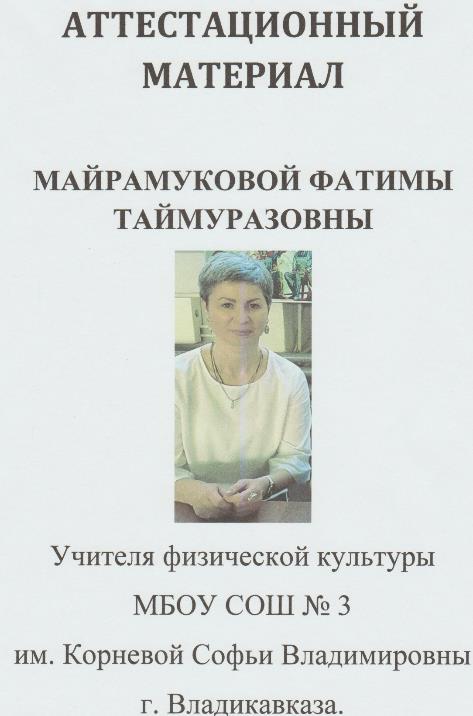 Критерии и показатели для осуществления всестороннего анализа профессиональной деятельности педагогических работников на основе результатов их работы при аттестации на квалификационные категории по должности «учитель физической культуры».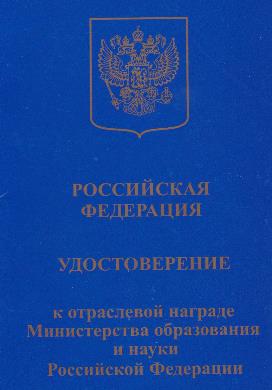 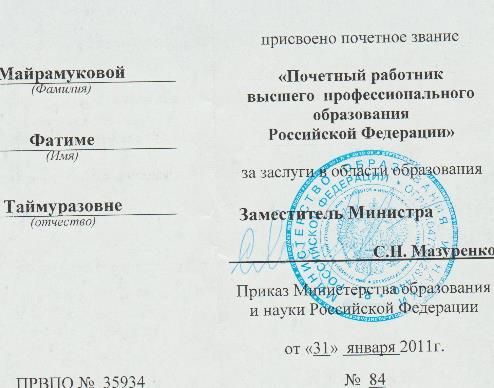 Фамилия, имя, отчество                                                     Майрамукова Фатима ТаймуразовнаДата рождения                                                                    21.04.1968г.Образование, какое учреждение закончил, год окончания   высшее, СОГУ, 1988г.Место работы (полное наименование учреждения)   МБОУ СОШ № 3, г. ВладикавказаДолжность (преподаваемый предмет)                           учитель физической культурыСтаж педагогической работы                                         27 летСтаж в данной должности                                              27 летНаличие квалификационной категории, дата присвоения  высшаяНа какую категорию претендует                                           на высшую№ п/пНаименование критерияподтверждающие документыКоличество баллов по каждому показателюКоличество баллов по каждому показателюМакс. баллI.Достижение обучающимися положительных результатов освоения образовательных программ по итогам мониторингов, проводимых организациейДостижение обучающимися положительных результатов освоения образовательных программ по итогам мониторингов, проводимых организациейДостижение обучающимися положительных результатов освоения образовательных программ по итогам мониторингов, проводимых организациейДостижение обучающимися положительных результатов освоения образовательных программ по итогам мониторингов, проводимых организацией1Сведения о результатах освоения образовательных программ с указанием учебных дисциплин по классам, в которых работал учитель; качественного показателя и показателя успеваемости по годам за три года, предшествующие  аттестации.Справка № 138 от «04» марта 2020г.Врио директор МБОУ СОШ № 3им. Корневой Софьи Владимировны Дзугутова С.А.Стабильные положительные результаты освоения образовательных программот 3,2 до 4 -10 балловПоложительная динамики результатов освоения образовательных программ4,1 и более – 15баллов15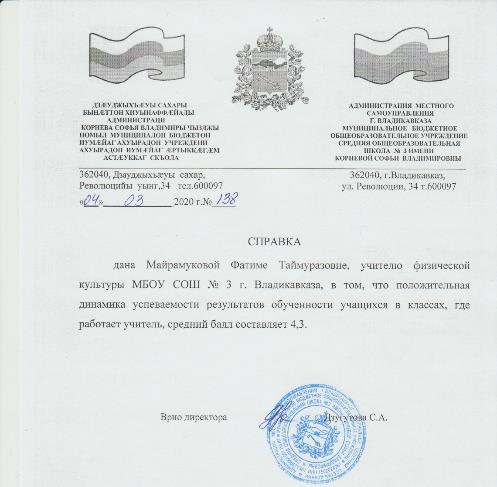 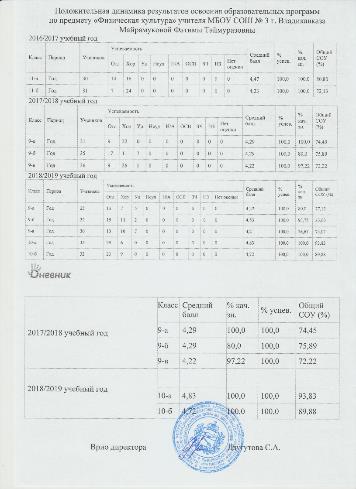 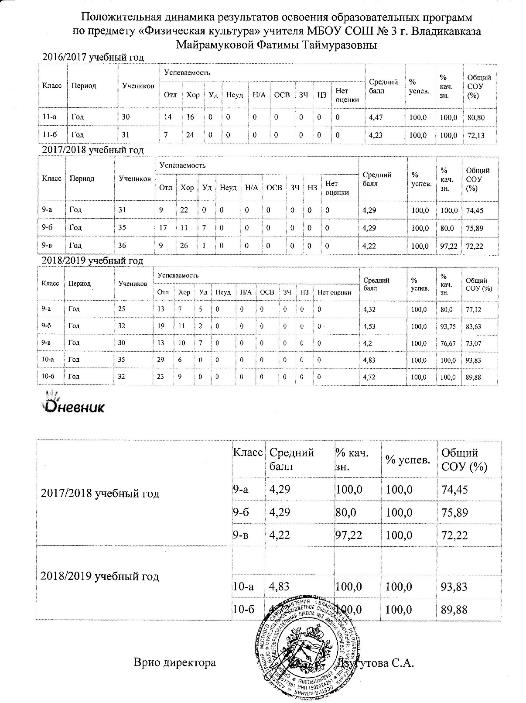 IIИтоги мониторингов, проводимых системой образования. Итоги мониторингов, проводимых системой образования. Итоги мониторингов, проводимых системой образования. Итоги мониторингов, проводимых системой образования. Итоги мониторингов, проводимых системой образования. Итоги мониторингов, проводимых системой образования. Итоги мониторингов, проводимых системой образования. Итоги мониторингов, проводимых системой образования. Итоги мониторингов, проводимых системой образования. Итоги мониторингов, проводимых системой образования. Итоги мониторингов, проводимых системой образования. Итоги мониторингов, проводимых системой образования. 2б) Качество обученности по предмету (по итогам года) по годам за три года, предшествующие  аттестации (или меньшее число лет, если полный курс по предмету, который ведет учитель, рассчитан меньше, чем на три года  в) Средний балл обучающихся по итогам мониторинга системы образованияСправка № 139 от «04» марта 2020г.Врио директор МБОУ СОШ № 3им. Корневой Софьи Владимировны Дзугутова С.А.Если средний балл равен среднему республиканскому -10 баллов;плюс 2 балла, если превышаетсредне- республиканский.Стабильные положительные результаты от 3,0 -3,2 -10 балловЕсли средний балл равен среднему республиканскому -10 баллов;плюс 2 балла, если превышаетсредне- республиканский.Стабильные положительные результаты от 3,0 -3,2 -10 балловЕсли средний балл равен среднему республиканскому -10 баллов;плюс 2 балла, если превышаетсредне- республиканский.Стабильные положительные результаты от 3,0 -3,2 -10 балловЕсли средний балл равен среднему республиканскому -10 баллов;плюс 2 балла, если превышаетсредне- республиканский.Стабильные положительные результаты от 3,0 -3,2 -10 балловЕсли средний балл равен среднему республиканскому -10 баллов;плюс 2 балла, если превышаетсредне- республиканский.Стабильные положительные результаты от 3,0 -3,2 -10 балловПри наличии положительной динамики результатов-15Положительная динамики результатов3,3 и более-15 балловПри наличии положительной динамики результатов-15Положительная динамики результатов3,3 и более-15 балловПри наличии положительной динамики результатов-15Положительная динамики результатов3,3 и более-15 балловПри наличии положительной динамики результатов-15Положительная динамики результатов3,3 и более-15 балловПри наличии положительной динамики результатов-15Положительная динамики результатов3,3 и более-15 баллов15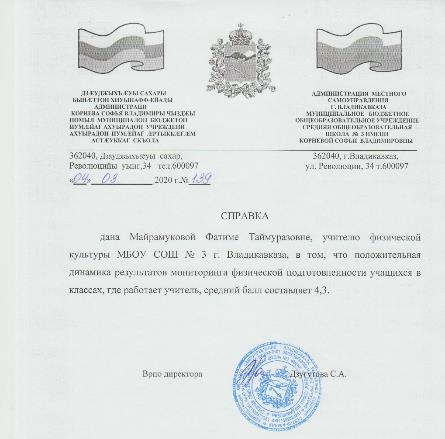 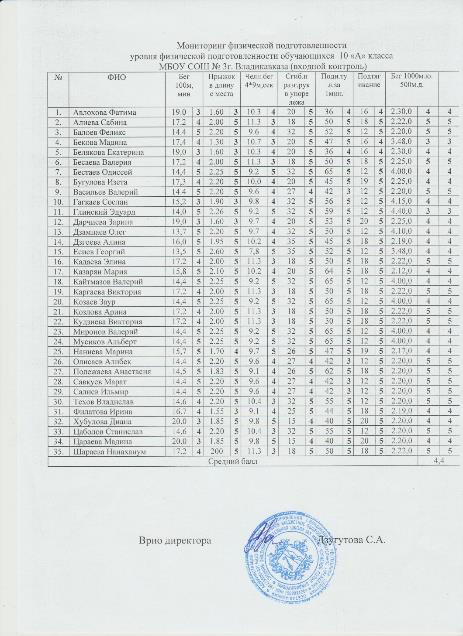 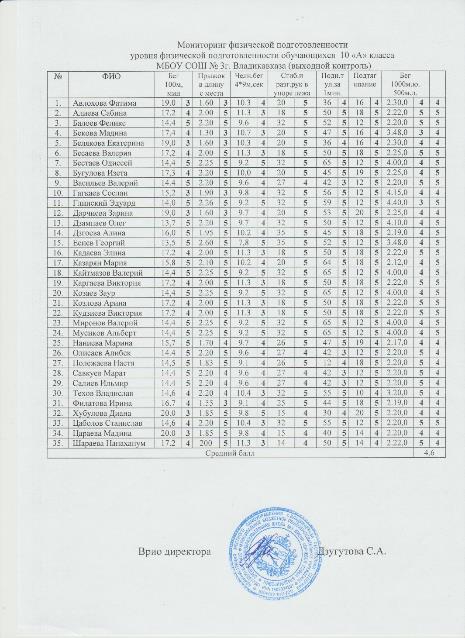 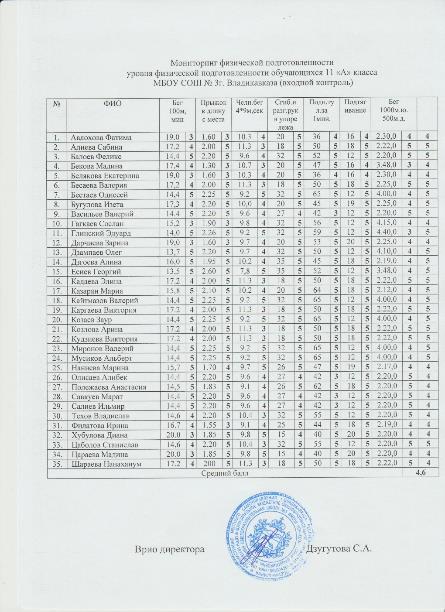 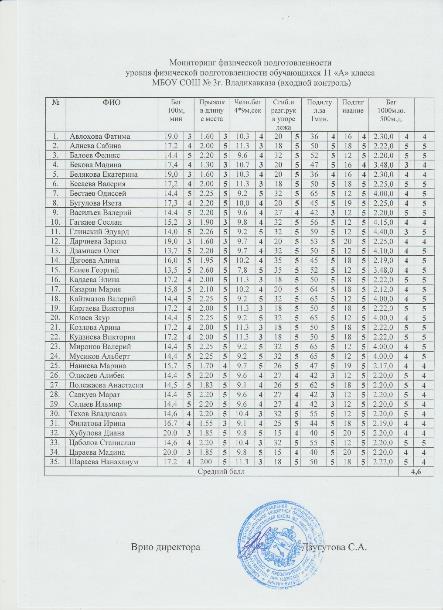  IIIВыявление и развитие способностей обучающихся к научной (интеллектуальной), творческой, физкультурно-спортивной деятельности, а также их участие в олимпиадах, конкурсах, фестивалях, соревнованияхВыявление и развитие способностей обучающихся к научной (интеллектуальной), творческой, физкультурно-спортивной деятельности, а также их участие в олимпиадах, конкурсах, фестивалях, соревнованияхВыявление и развитие способностей обучающихся к научной (интеллектуальной), творческой, физкультурно-спортивной деятельности, а также их участие в олимпиадах, конкурсах, фестивалях, соревнованияхВыявление и развитие способностей обучающихся к научной (интеллектуальной), творческой, физкультурно-спортивной деятельности, а также их участие в олимпиадах, конкурсах, фестивалях, соревнованияхВыявление и развитие способностей обучающихся к научной (интеллектуальной), творческой, физкультурно-спортивной деятельности, а также их участие в олимпиадах, конкурсах, фестивалях, соревнованияхВыявление и развитие способностей обучающихся к научной (интеллектуальной), творческой, физкультурно-спортивной деятельности, а также их участие в олимпиадах, конкурсах, фестивалях, соревнованияхВыявление и развитие способностей обучающихся к научной (интеллектуальной), творческой, физкультурно-спортивной деятельности, а также их участие в олимпиадах, конкурсах, фестивалях, соревнованияхВыявление и развитие способностей обучающихся к научной (интеллектуальной), творческой, физкультурно-спортивной деятельности, а также их участие в олимпиадах, конкурсах, фестивалях, соревнованияхВыявление и развитие способностей обучающихся к научной (интеллектуальной), творческой, физкультурно-спортивной деятельности, а также их участие в олимпиадах, конкурсах, фестивалях, соревнованияхВыявление и развитие способностей обучающихся к научной (интеллектуальной), творческой, физкультурно-спортивной деятельности, а также их участие в олимпиадах, конкурсах, фестивалях, соревнованияхВыявление и развитие способностей обучающихся к научной (интеллектуальной), творческой, физкультурно-спортивной деятельности, а также их участие в олимпиадах, конкурсах, фестивалях, соревнованияхВыявление и развитие способностей обучающихся к научной (интеллектуальной), творческой, физкультурно-спортивной деятельности, а также их участие в олимпиадах, конкурсах, фестивалях, соревнованиях3Результаты участия обучающихся в мероприятиях Всероссийской олимпиады школьников  Грамоты, дипломы. Справка № 140 от «04» марта 2020г.Врио директор МБОУ СОШ № 3им. Корневой Софьи Владимировны Дзугутова С.А. Победители школьного этапаПобедители и призеры муниципального этапаПобедители и призеры муниципального этапаПобедители и призеры муниципального этапаПобедители и призеры муниципального этапаПобедители и призеры муниципального этапаПобедители и призеры регионального  этапаПобедители и призеры регионального  этапаПобедители и призеры регионального  этапаПобедители и призеры заключительного этапа Всероссийской олимпиады школьников83Результаты участия обучающихся в мероприятиях Всероссийской олимпиады школьников  Грамоты, дипломы. Справка № 140 от «04» марта 2020г.Врио директор МБОУ СОШ № 3им. Корневой Софьи Владимировны Дзугутова С.А.233333444583Результаты участия обучающихся в мероприятиях Всероссийской олимпиады школьников  Грамоты, дипломы. Справка № 140 от «04» марта 2020г.Врио директор МБОУ СОШ № 3им. Корневой Софьи Владимировны Дзугутова С.А.При наличии более одного призового места в муниципальных, региональных или всероссийских мероприятиях  +1 балл дополнительно за каждого (но не более 3 баллов).При наличии более одного призового места в муниципальных, региональных или всероссийских мероприятиях  +1 балл дополнительно за каждого (но не более 3 баллов).При наличии более одного призового места в муниципальных, региональных или всероссийских мероприятиях  +1 балл дополнительно за каждого (но не более 3 баллов).При наличии более одного призового места в муниципальных, региональных или всероссийских мероприятиях  +1 балл дополнительно за каждого (но не более 3 баллов).При наличии более одного призового места в муниципальных, региональных или всероссийских мероприятиях  +1 балл дополнительно за каждого (но не более 3 баллов).При наличии более одного призового места в муниципальных, региональных или всероссийских мероприятиях  +1 балл дополнительно за каждого (но не более 3 баллов).При наличии более одного призового места в муниципальных, региональных или всероссийских мероприятиях  +1 балл дополнительно за каждого (но не более 3 баллов).При наличии более одного призового места в муниципальных, региональных или всероссийских мероприятиях  +1 балл дополнительно за каждого (но не более 3 баллов).При наличии более одного призового места в муниципальных, региональных или всероссийских мероприятиях  +1 балл дополнительно за каждого (но не более 3 баллов).При наличии более одного призового места в муниципальных, региональных или всероссийских мероприятиях  +1 балл дополнительно за каждого (но не более 3 баллов).8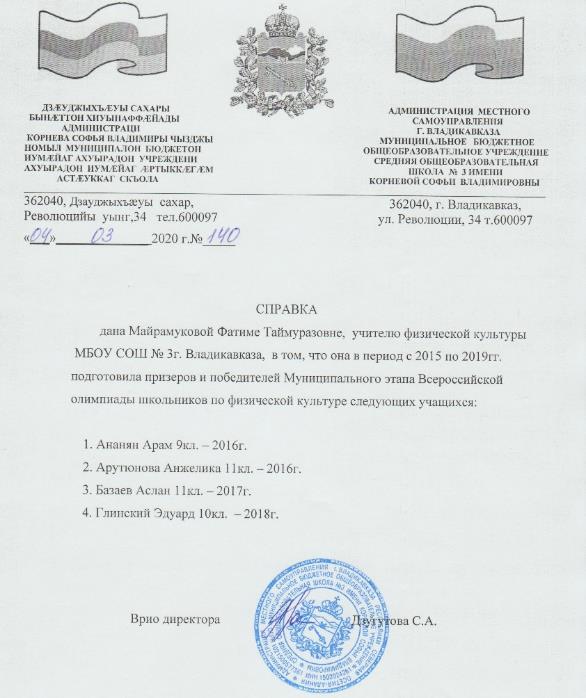 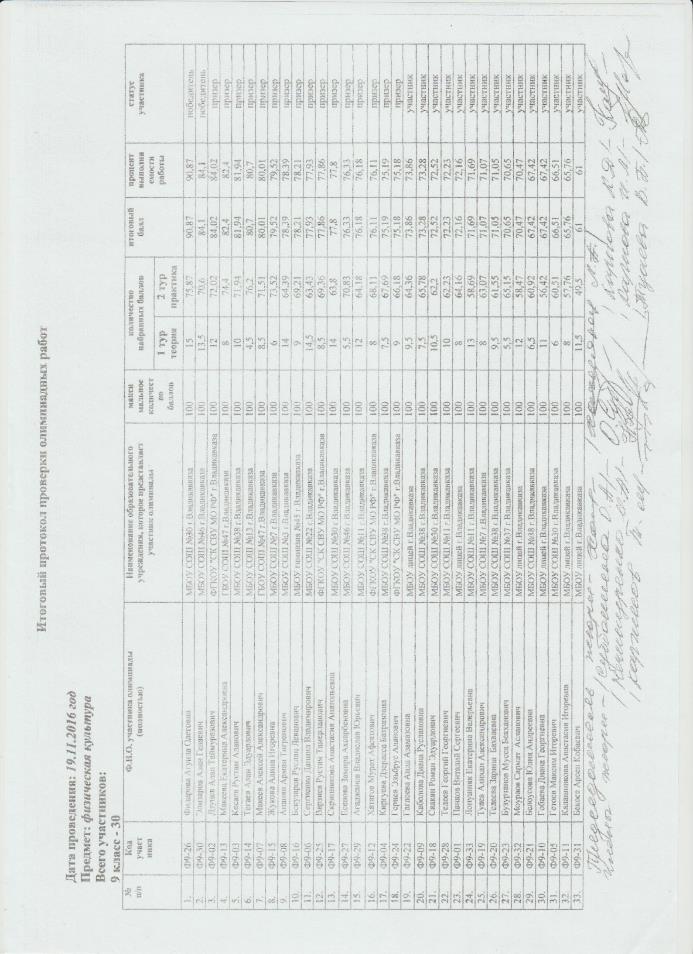 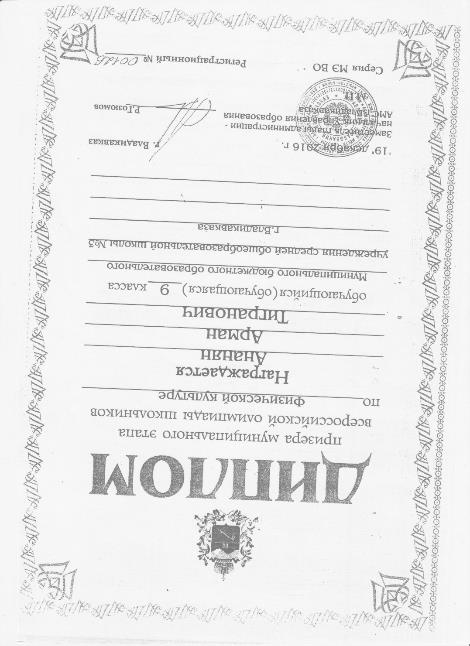 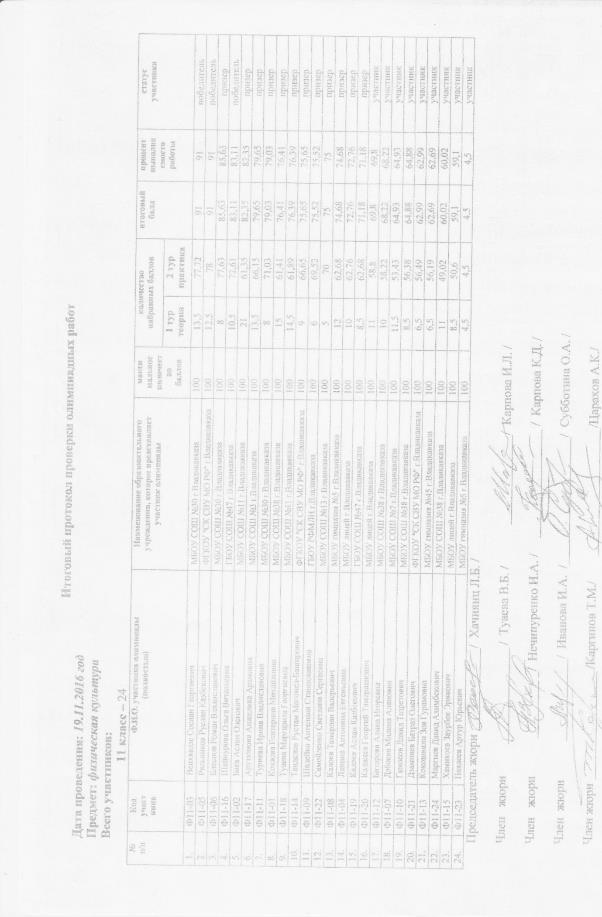 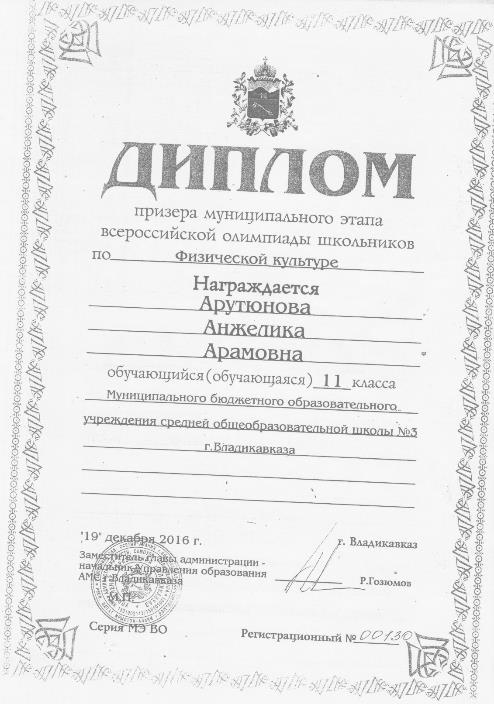 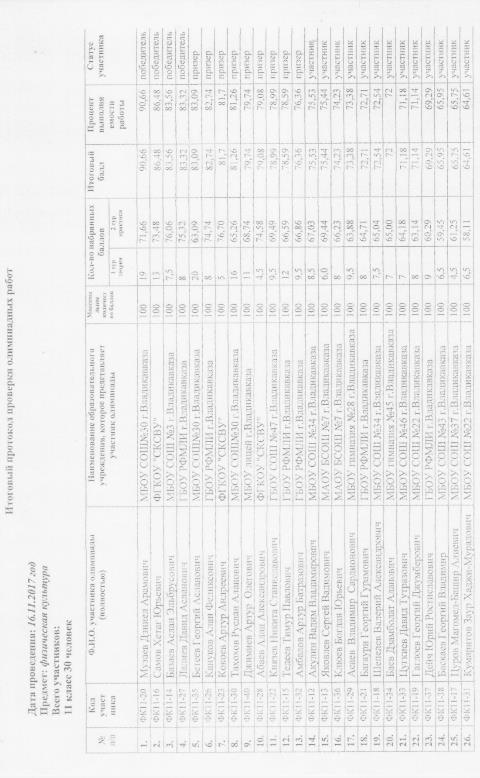 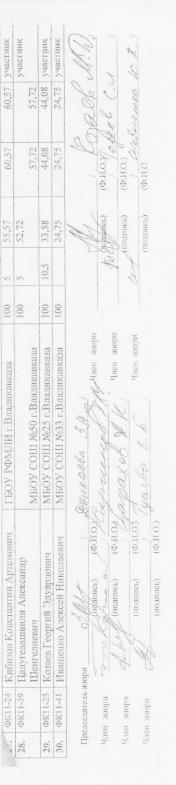 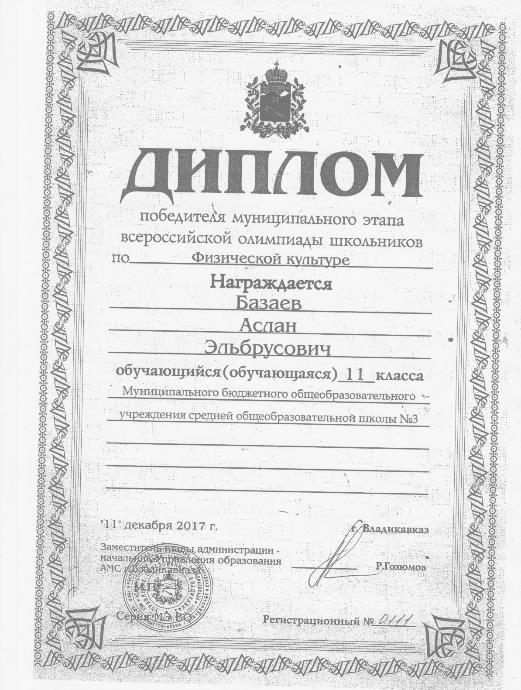 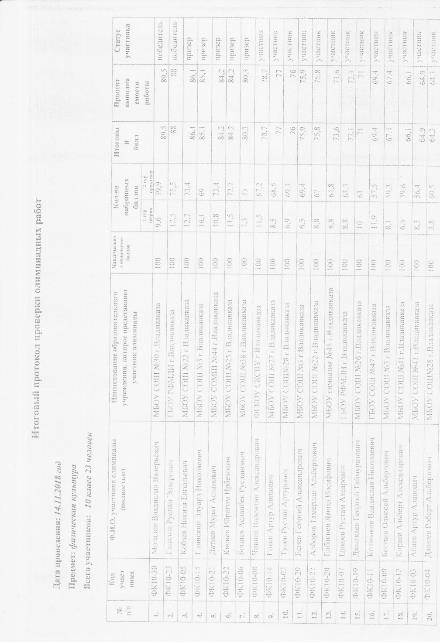 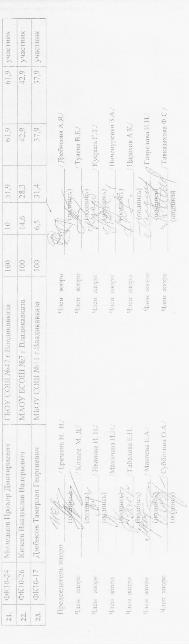 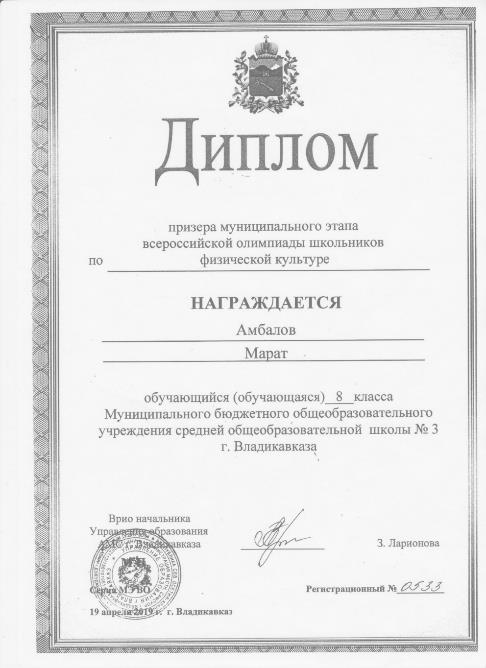 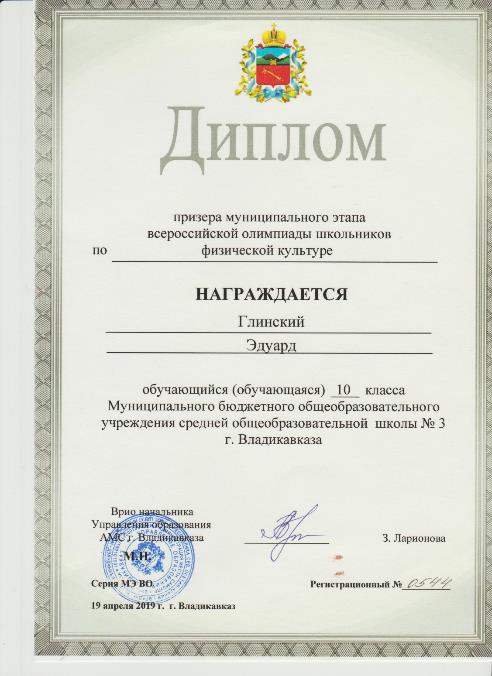 4Результаты внеурочной деятельности обучающихся в олимпиадах, открытых конкурсах, конференциях научных обществ, выставках, турнирах различного вида. Грамоты, дипломы и др. Справка № 145 от «04» марта 2020г.Врио директор МБОУ СОШ № 3им. Корневой Софьи Владимировны Дзугутова С.А.Победители школьного уровняПобедители и призеры муниципального уровняПобедители и призеры муниципального уровняПобедители и призеры муниципального уровняПобедители и призеры муниципального уровняПобедители и призеры муниципального уровняПобедители и призеры регионального  уровняПобедители и призеры регионального  уровняПобедители и призеры регионального  уровняВсероссийский уровень 84Результаты внеурочной деятельности обучающихся в олимпиадах, открытых конкурсах, конференциях научных обществ, выставках, турнирах различного вида. Грамоты, дипломы и др. Справка № 145 от «04» марта 2020г.Врио директор МБОУ СОШ № 3им. Корневой Софьи Владимировны Дзугутова С.А.233333444584Результаты внеурочной деятельности обучающихся в олимпиадах, открытых конкурсах, конференциях научных обществ, выставках, турнирах различного вида. Грамоты, дипломы и др. Справка № 145 от «04» марта 2020г.Врио директор МБОУ СОШ № 3им. Корневой Софьи Владимировны Дзугутова С.А.При наличии победителей и призеров всероссийских мероприятий более одного  призового места +1 балл дополнительно (но не более 3 баллов).При наличии победителей и призеров всероссийских мероприятий более одного  призового места +1 балл дополнительно (но не более 3 баллов).При наличии победителей и призеров всероссийских мероприятий более одного  призового места +1 балл дополнительно (но не более 3 баллов).При наличии победителей и призеров всероссийских мероприятий более одного  призового места +1 балл дополнительно (но не более 3 баллов).При наличии победителей и призеров всероссийских мероприятий более одного  призового места +1 балл дополнительно (но не более 3 баллов).При наличии победителей и призеров всероссийских мероприятий более одного  призового места +1 балл дополнительно (но не более 3 баллов).При наличии победителей и призеров всероссийских мероприятий более одного  призового места +1 балл дополнительно (но не более 3 баллов).При наличии победителей и призеров всероссийских мероприятий более одного  призового места +1 балл дополнительно (но не более 3 баллов).При наличии победителей и призеров всероссийских мероприятий более одного  призового места +1 балл дополнительно (но не более 3 баллов).При наличии победителей и призеров всероссийских мероприятий более одного  призового места +1 балл дополнительно (но не более 3 баллов).8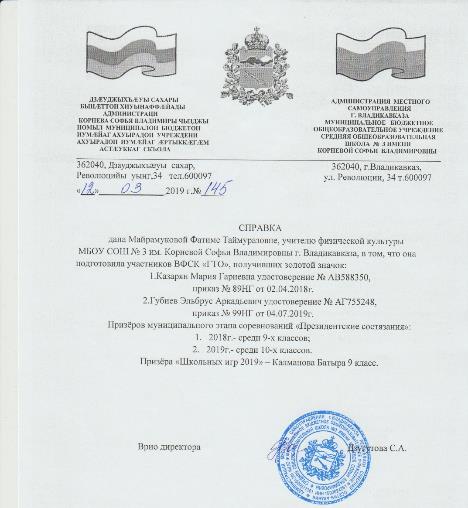 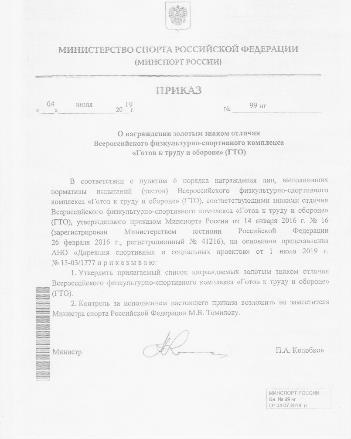 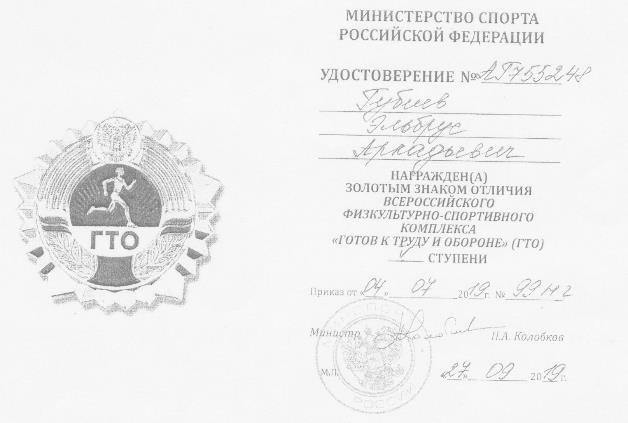 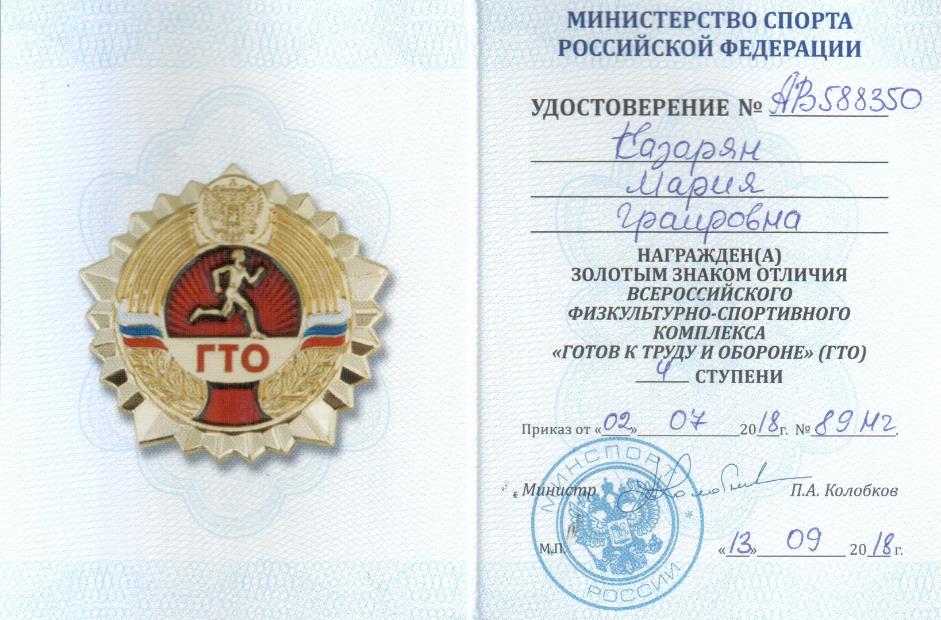 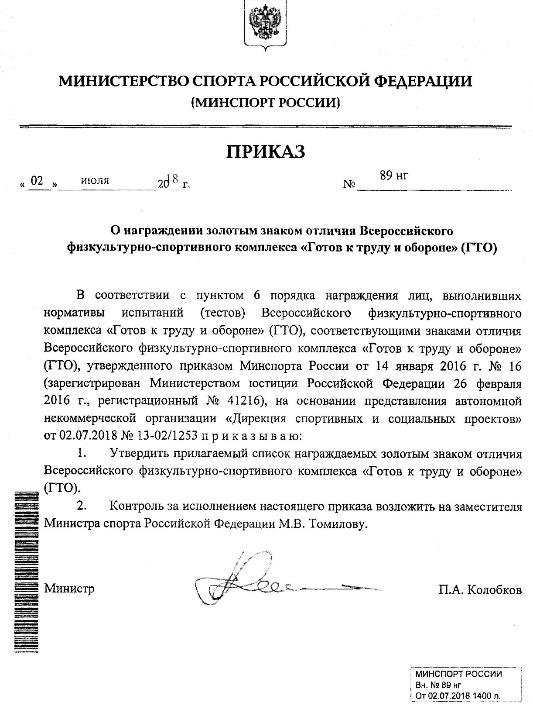 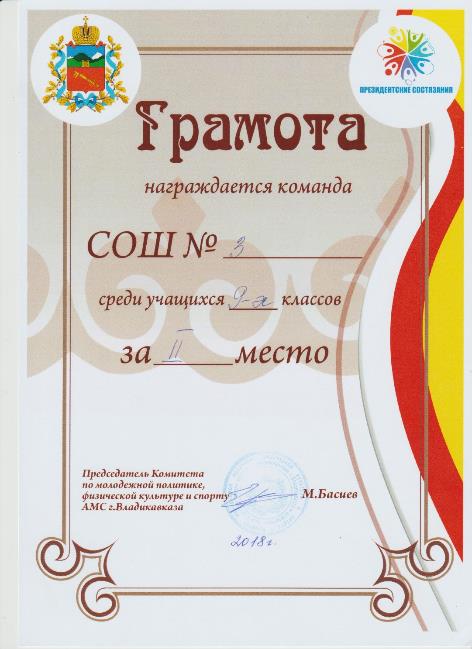 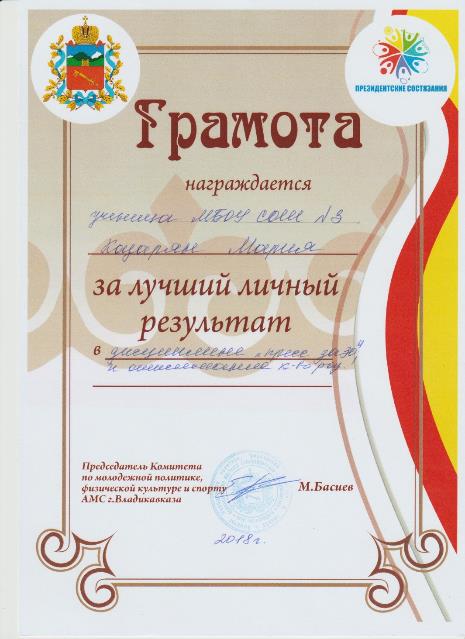 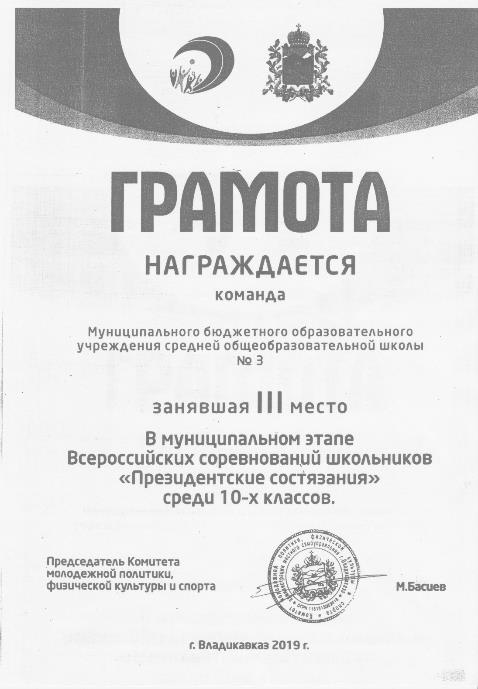 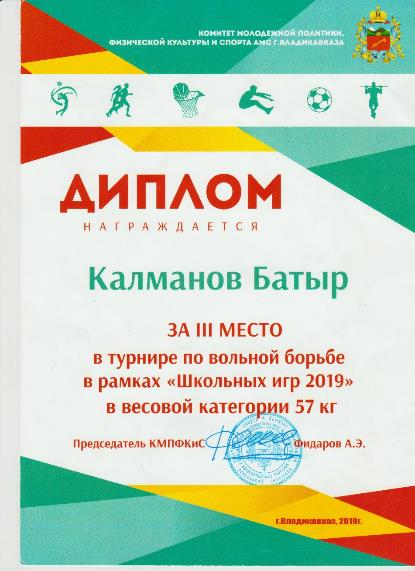 IVЛичный вклад в повышение качества образования, совершенствование методов обучения и воспитания,  продуктивное использование новых образовательных технологий, транслирование в педагогический коллектив опыта практических результатов своей профессиональной деятельности, в том числе экспериментальной и инновационнойЛичный вклад в повышение качества образования, совершенствование методов обучения и воспитания,  продуктивное использование новых образовательных технологий, транслирование в педагогический коллектив опыта практических результатов своей профессиональной деятельности, в том числе экспериментальной и инновационнойЛичный вклад в повышение качества образования, совершенствование методов обучения и воспитания,  продуктивное использование новых образовательных технологий, транслирование в педагогический коллектив опыта практических результатов своей профессиональной деятельности, в том числе экспериментальной и инновационнойЛичный вклад в повышение качества образования, совершенствование методов обучения и воспитания,  продуктивное использование новых образовательных технологий, транслирование в педагогический коллектив опыта практических результатов своей профессиональной деятельности, в том числе экспериментальной и инновационнойЛичный вклад в повышение качества образования, совершенствование методов обучения и воспитания,  продуктивное использование новых образовательных технологий, транслирование в педагогический коллектив опыта практических результатов своей профессиональной деятельности, в том числе экспериментальной и инновационнойЛичный вклад в повышение качества образования, совершенствование методов обучения и воспитания,  продуктивное использование новых образовательных технологий, транслирование в педагогический коллектив опыта практических результатов своей профессиональной деятельности, в том числе экспериментальной и инновационнойЛичный вклад в повышение качества образования, совершенствование методов обучения и воспитания,  продуктивное использование новых образовательных технологий, транслирование в педагогический коллектив опыта практических результатов своей профессиональной деятельности, в том числе экспериментальной и инновационнойЛичный вклад в повышение качества образования, совершенствование методов обучения и воспитания,  продуктивное использование новых образовательных технологий, транслирование в педагогический коллектив опыта практических результатов своей профессиональной деятельности, в том числе экспериментальной и инновационнойЛичный вклад в повышение качества образования, совершенствование методов обучения и воспитания,  продуктивное использование новых образовательных технологий, транслирование в педагогический коллектив опыта практических результатов своей профессиональной деятельности, в том числе экспериментальной и инновационнойЛичный вклад в повышение качества образования, совершенствование методов обучения и воспитания,  продуктивное использование новых образовательных технологий, транслирование в педагогический коллектив опыта практических результатов своей профессиональной деятельности, в том числе экспериментальной и инновационнойЛичный вклад в повышение качества образования, совершенствование методов обучения и воспитания,  продуктивное использование новых образовательных технологий, транслирование в педагогический коллектив опыта практических результатов своей профессиональной деятельности, в том числе экспериментальной и инновационнойЛичный вклад в повышение качества образования, совершенствование методов обучения и воспитания,  продуктивное использование новых образовательных технологий, транслирование в педагогический коллектив опыта практических результатов своей профессиональной деятельности, в том числе экспериментальной и инновационнойЛичный вклад в повышение качества образования, совершенствование методов обучения и воспитания,  продуктивное использование новых образовательных технологий, транслирование в педагогический коллектив опыта практических результатов своей профессиональной деятельности, в том числе экспериментальной и инновационнойЛичный вклад в повышение качества образования, совершенствование методов обучения и воспитания,  продуктивное использование новых образовательных технологий, транслирование в педагогический коллектив опыта практических результатов своей профессиональной деятельности, в том числе экспериментальной и инновационной5Владение современными образовательными технологиями.    Справка № 141 от «04» марта 2020г.Врио директор МБОУ СОШ № 3им. Корневой Софьи Владимировны Дзугутова С.А. Письменный отчет Врио директора МБОУ СОШ № 3 Дзугутовой С.А. об использовании Майрамуковой Ф.Т. современных образовательных технологий в образовательном процессе и эффективность их применения; конспекты и анализ  открытых уроков/ занятий с заключением об их соответствие современным требованиям.Использование на практике этих технологий. и предоставлением конспектов не менее 5 открытых уроков / занятий для высшей категории, 3 открытых урока для первой категории (в электронном виде), демонстрирующих обоснованное и эффективное применение педагогом современных образовательных технологий в образовательном процессе, соответствующих современным требованиям.Использование на практике этих технологий. и предоставлением конспектов не менее 5 открытых уроков / занятий для высшей категории, 3 открытых урока для первой категории (в электронном виде), демонстрирующих обоснованное и эффективное применение педагогом современных образовательных технологий в образовательном процессе, соответствующих современным требованиям.Использование на практике этих технологий. и предоставлением конспектов не менее 5 открытых уроков / занятий для высшей категории, 3 открытых урока для первой категории (в электронном виде), демонстрирующих обоснованное и эффективное применение педагогом современных образовательных технологий в образовательном процессе, соответствующих современным требованиям.Использование на практике этих технологий. и предоставлением конспектов не менее 5 открытых уроков / занятий для высшей категории, 3 открытых урока для первой категории (в электронном виде), демонстрирующих обоснованное и эффективное применение педагогом современных образовательных технологий в образовательном процессе, соответствующих современным требованиям.Использование на практике этих технологий. и предоставлением конспектов не менее 5 открытых уроков / занятий для высшей категории, 3 открытых урока для первой категории (в электронном виде), демонстрирующих обоснованное и эффективное применение педагогом современных образовательных технологий в образовательном процессе, соответствующих современным требованиям.Использование на практике этих технологий. и предоставлением конспектов не менее 5 открытых уроков / занятий для высшей категории, 3 открытых урока для первой категории (в электронном виде), демонстрирующих обоснованное и эффективное применение педагогом современных образовательных технологий в образовательном процессе, соответствующих современным требованиям.Использование на практике этих технологий. и предоставлением конспектов не менее 5 открытых уроков / занятий для высшей категории, 3 открытых урока для первой категории (в электронном виде), демонстрирующих обоснованное и эффективное применение педагогом современных образовательных технологий в образовательном процессе, соответствующих современным требованиям.Использование на практике этих технологий. и предоставлением конспектов не менее 5 открытых уроков / занятий для высшей категории, 3 открытых урока для первой категории (в электронном виде), демонстрирующих обоснованное и эффективное применение педагогом современных образовательных технологий в образовательном процессе, соответствующих современным требованиям.Использование на практике этих технологий. и предоставлением конспектов не менее 5 открытых уроков / занятий для высшей категории, 3 открытых урока для первой категории (в электронном виде), демонстрирующих обоснованное и эффективное применение педагогом современных образовательных технологий в образовательном процессе, соответствующих современным требованиям.Использование на практике этих технологий. и предоставлением конспектов не менее 5 открытых уроков / занятий для высшей категории, 3 открытых урока для первой категории (в электронном виде), демонстрирующих обоснованное и эффективное применение педагогом современных образовательных технологий в образовательном процессе, соответствующих современным требованиям.25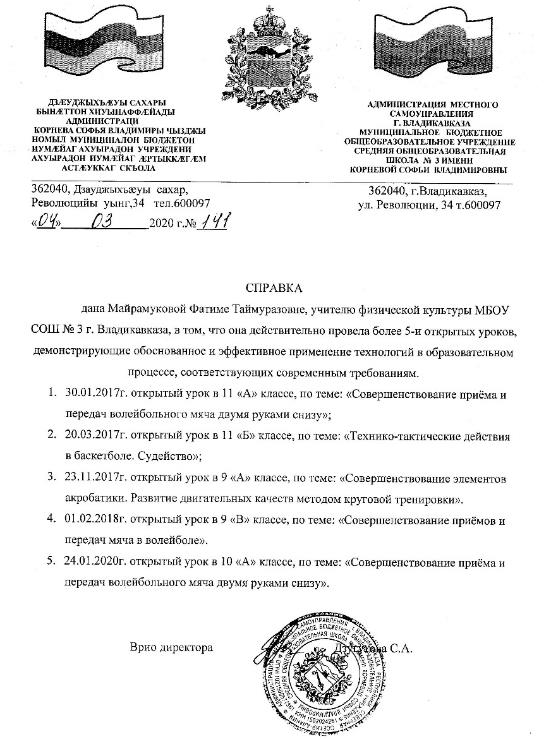 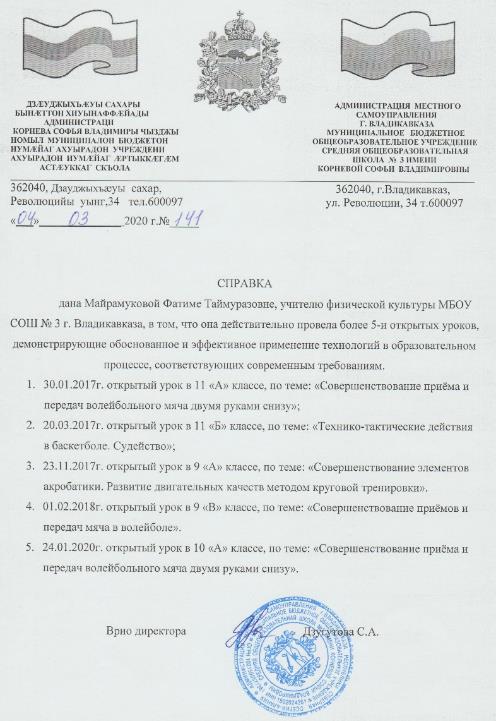 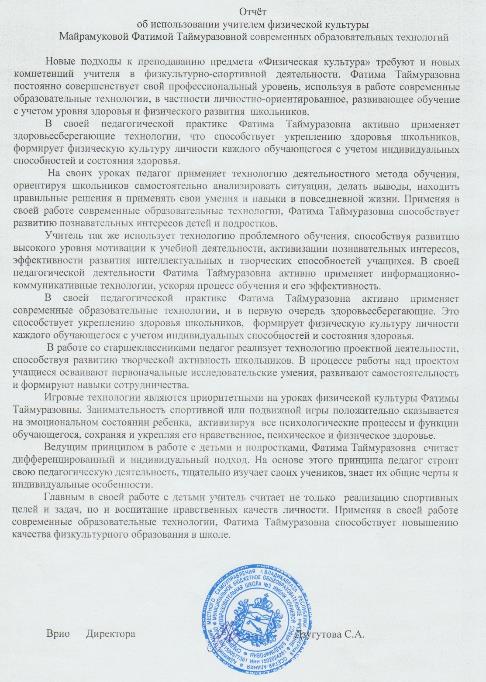 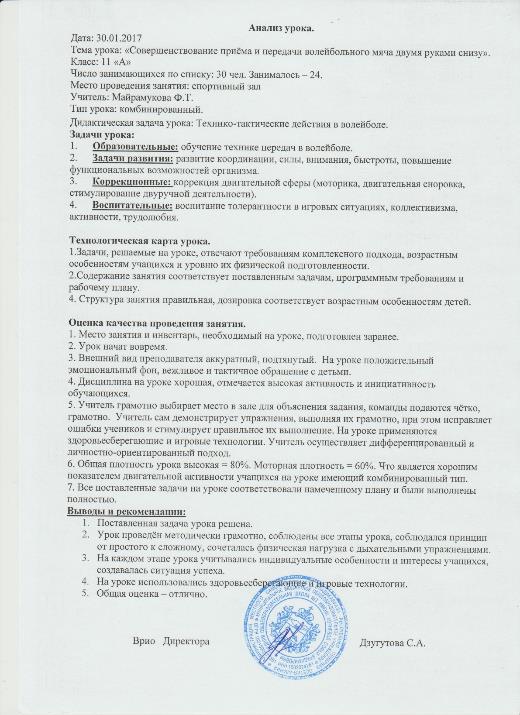 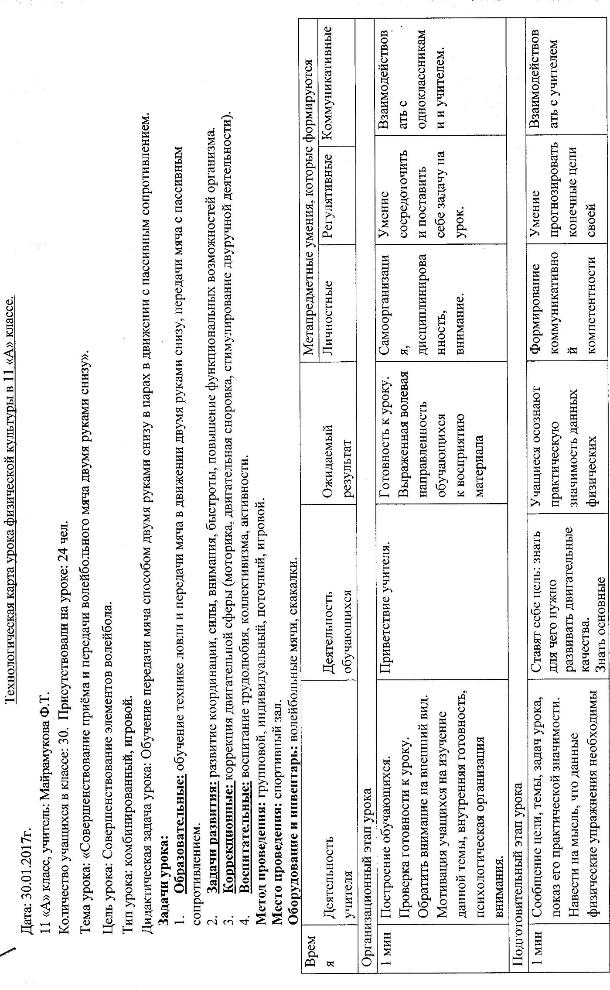 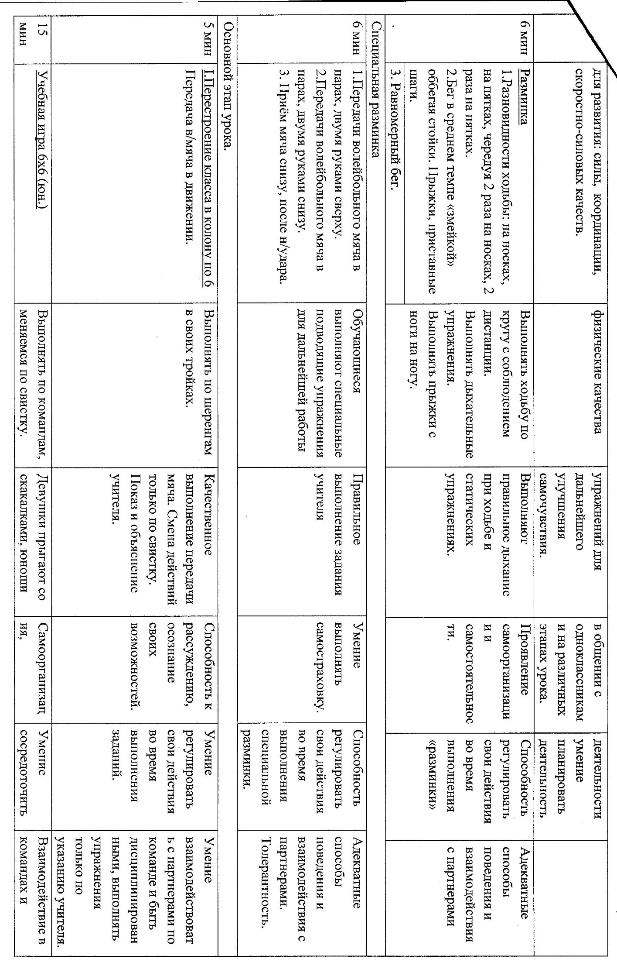 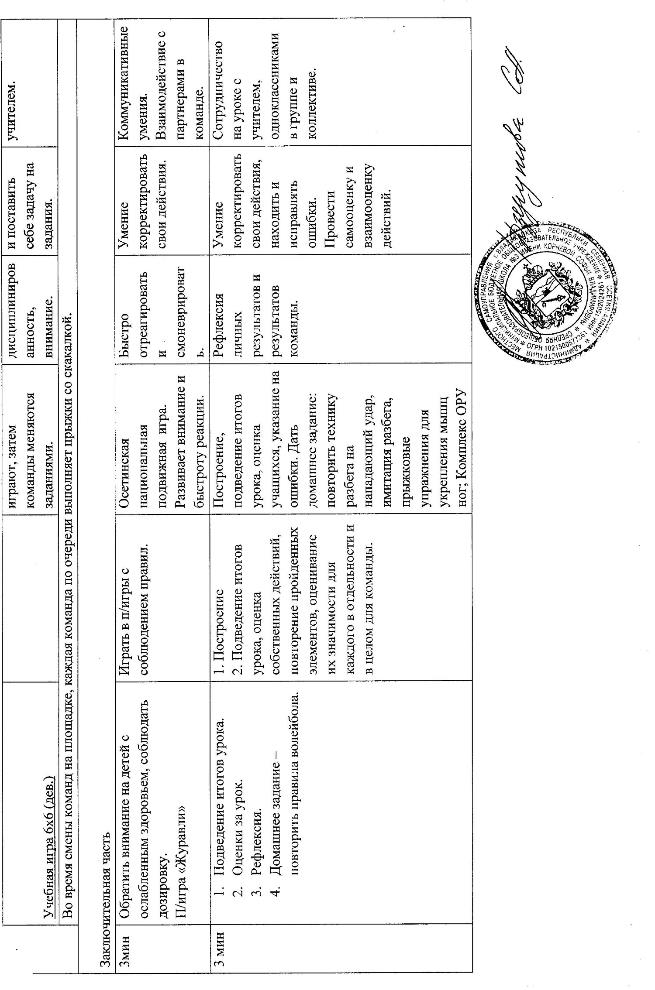 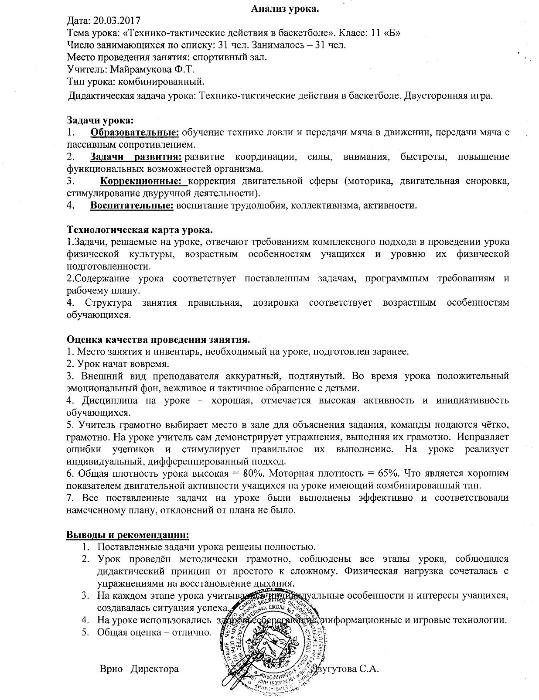 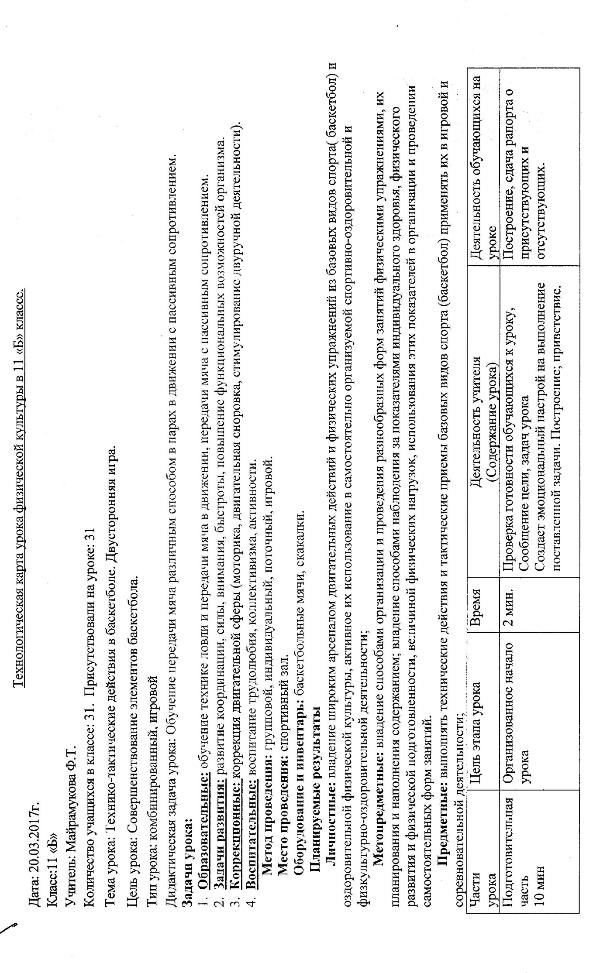 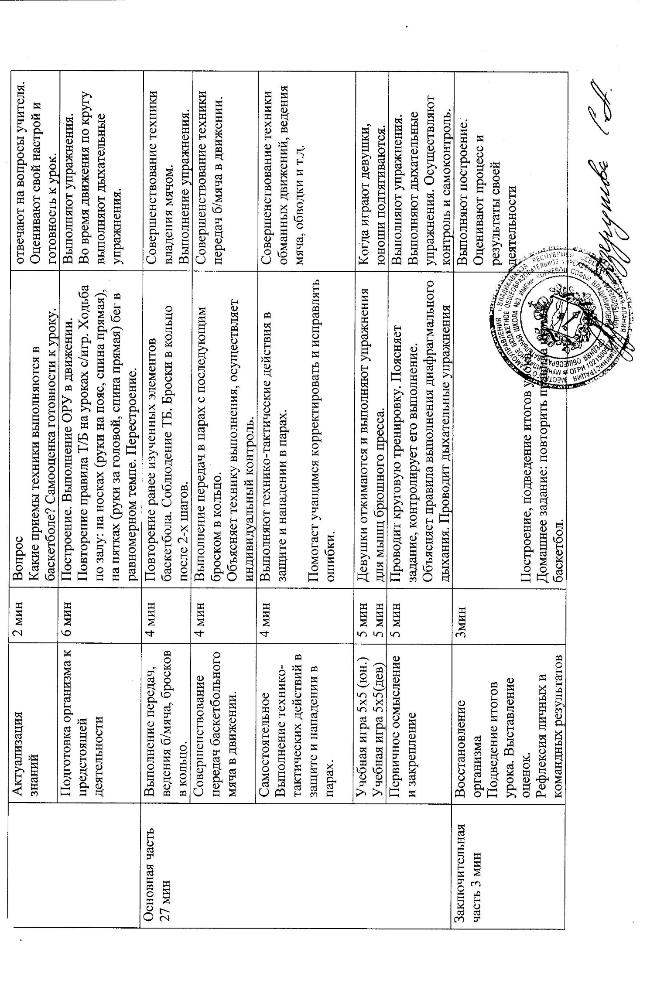 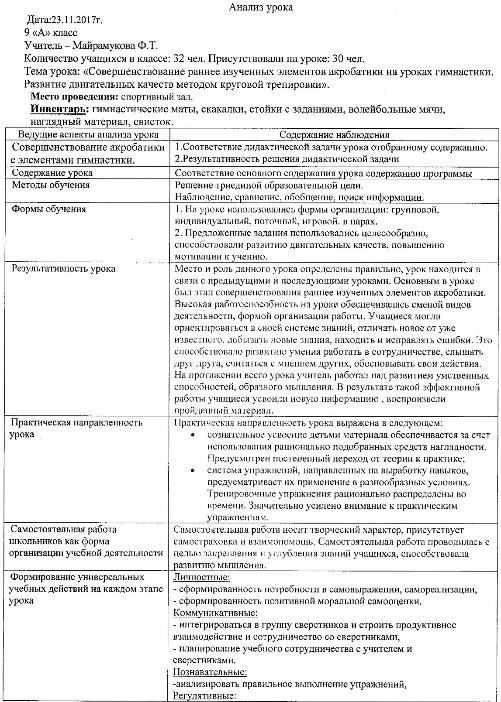 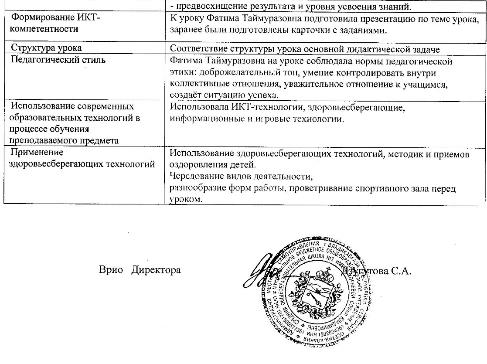 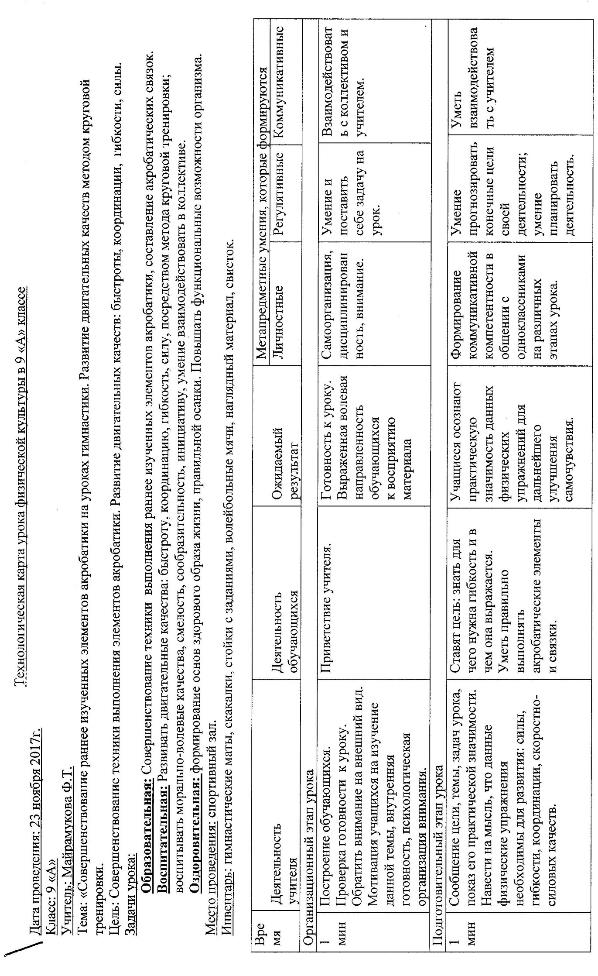 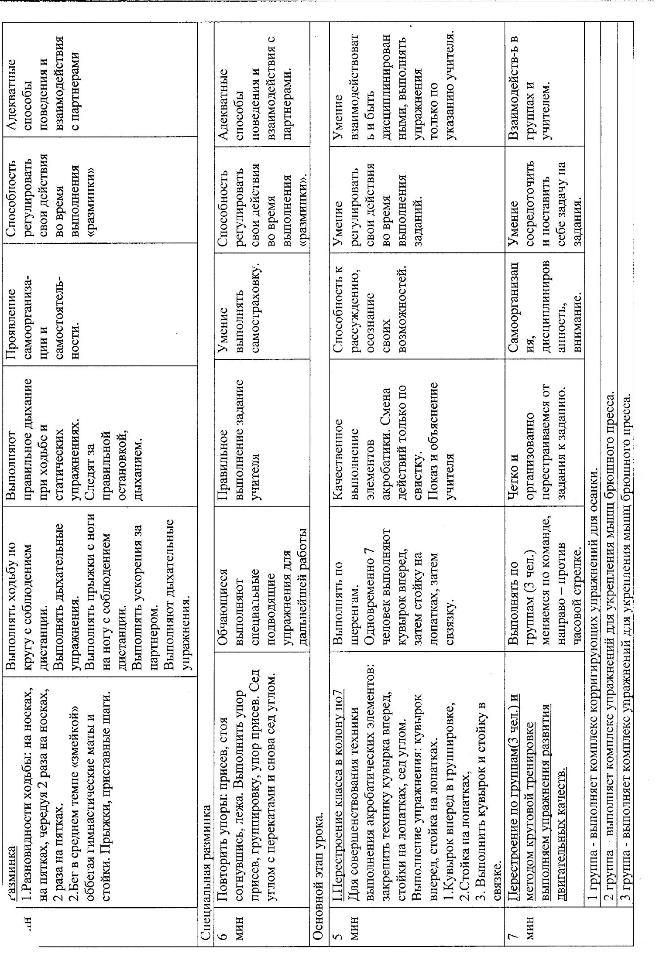 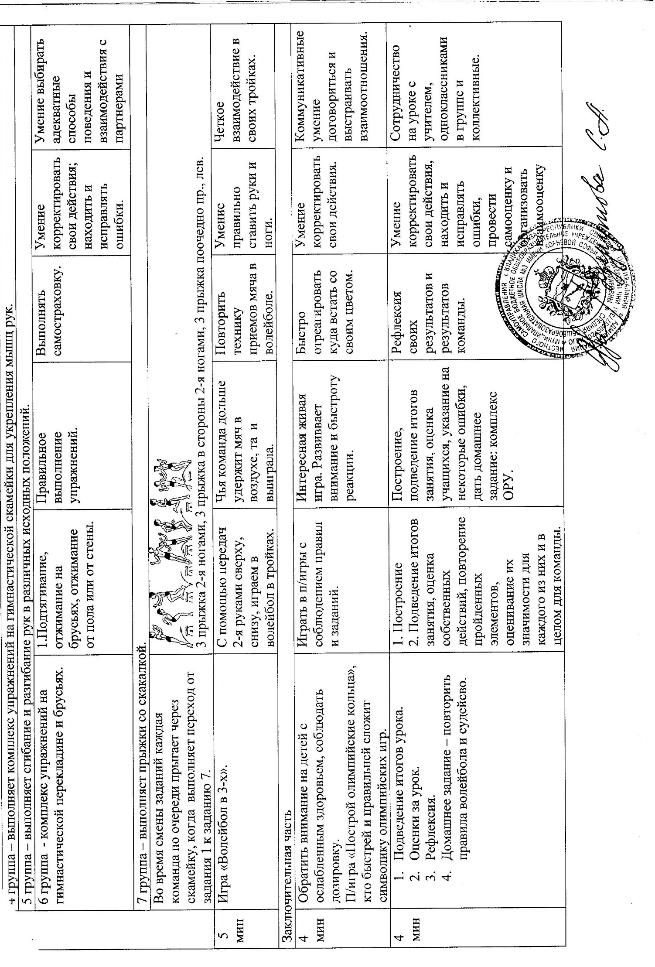 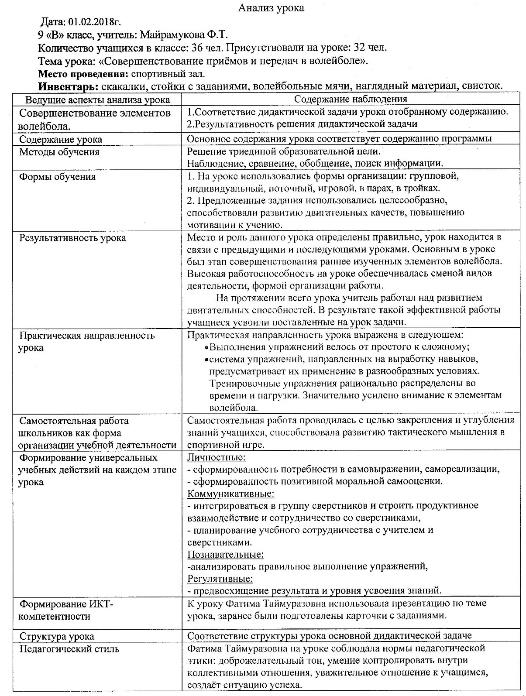 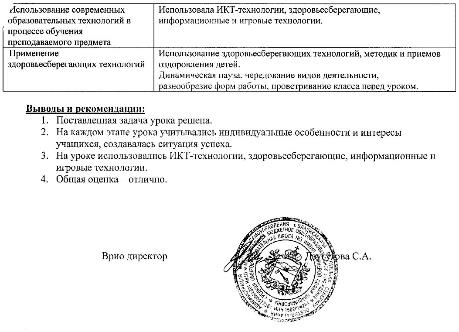 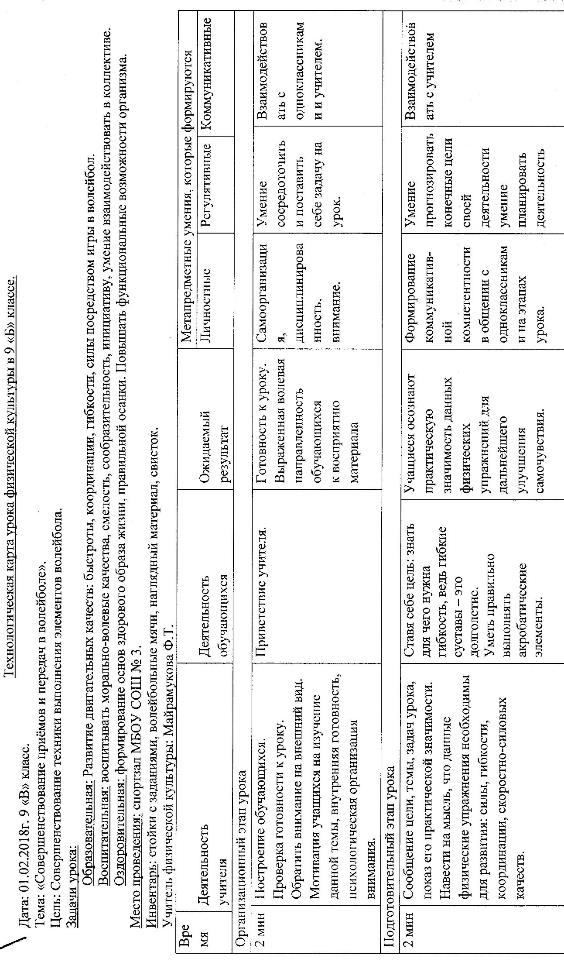 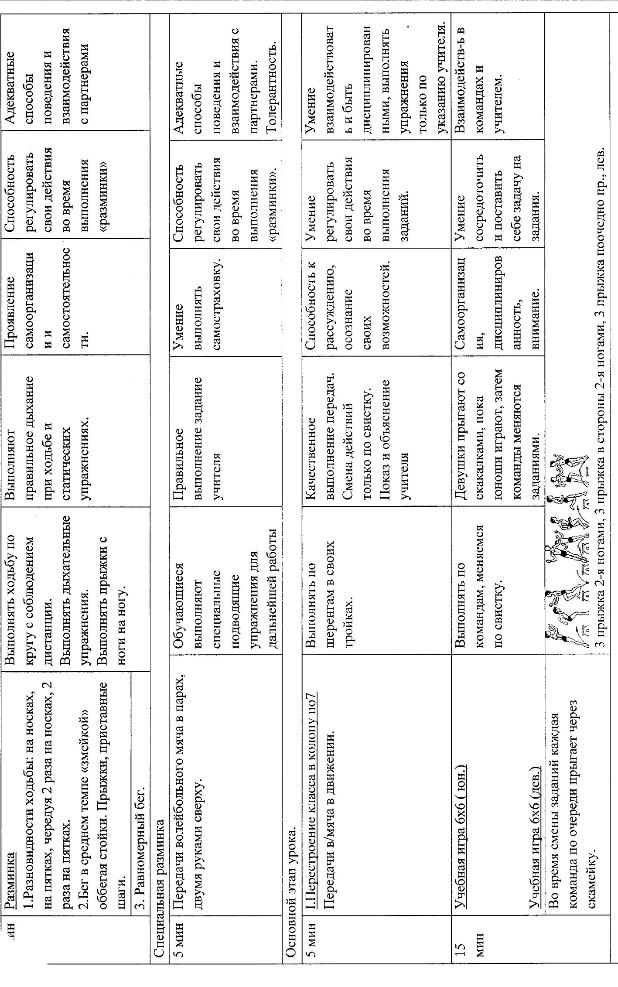 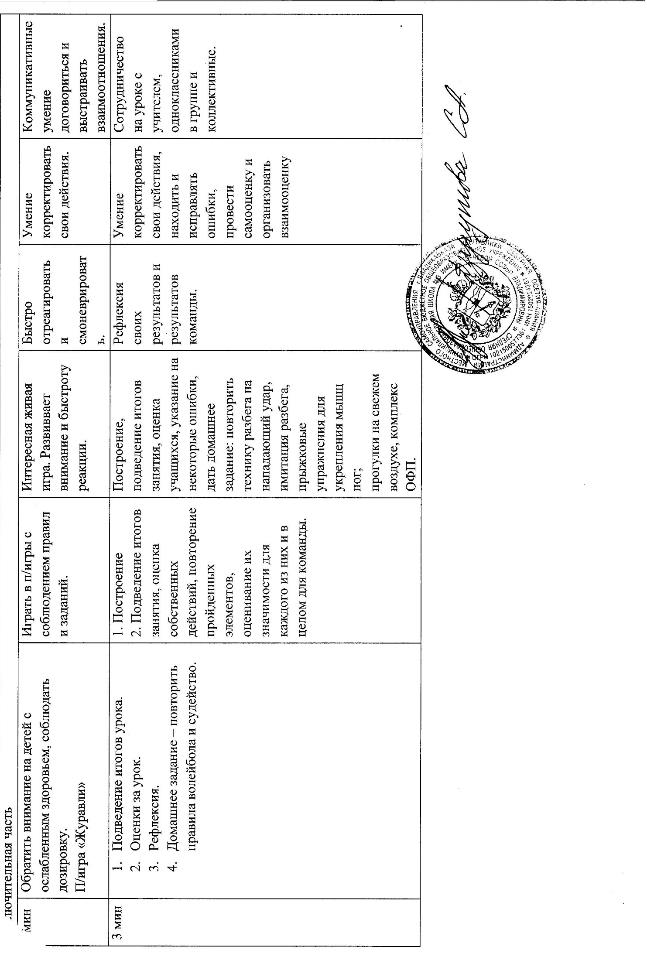 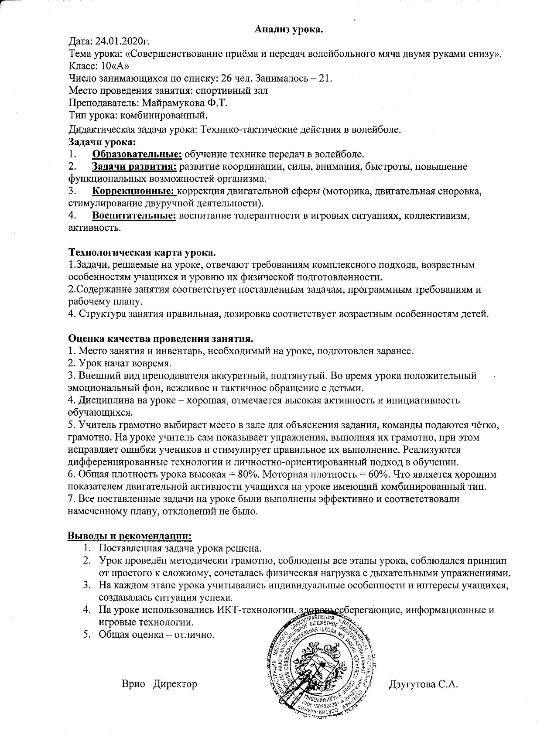 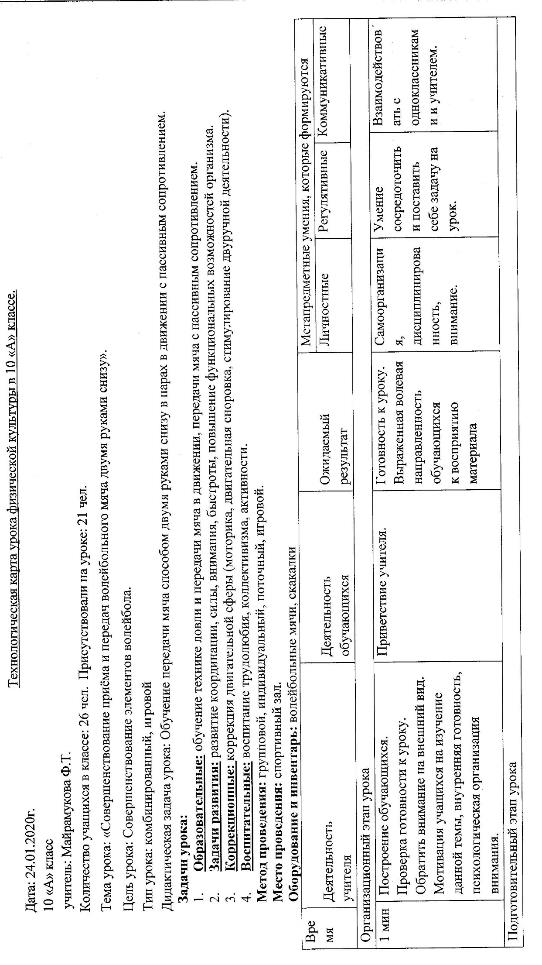 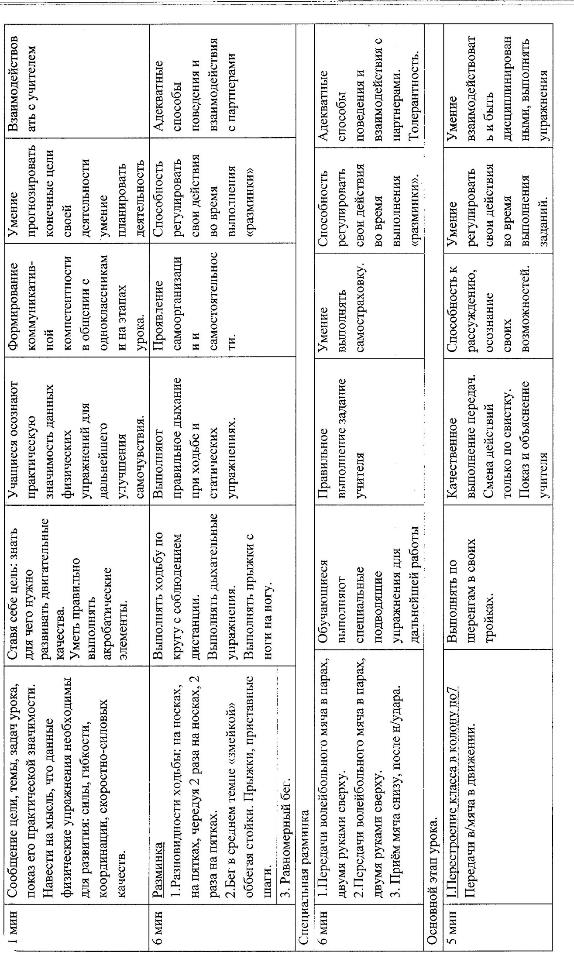 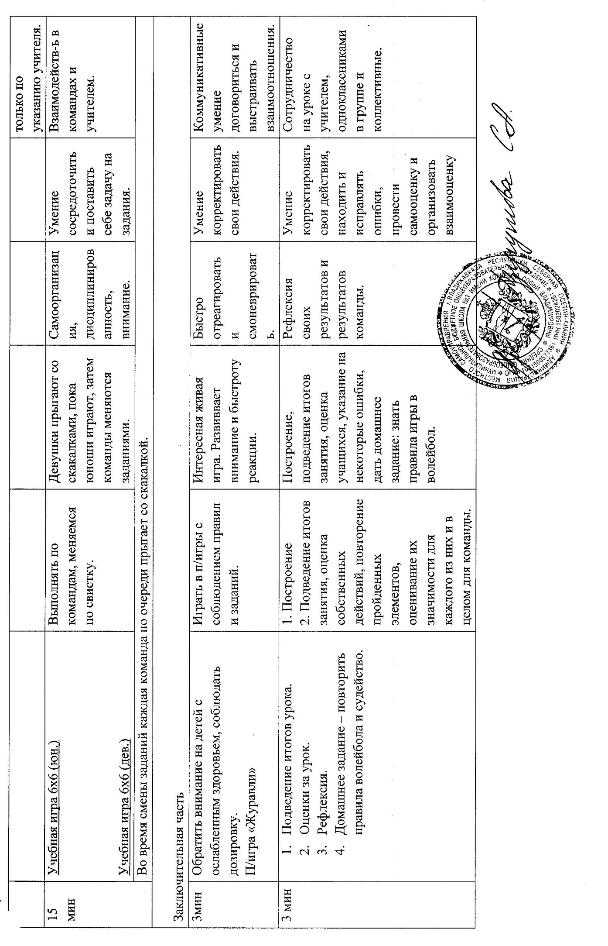 61. Удостоверения 202403336142 от 03.11.2016г. г. Грозный (72ч.).2. Удостоверение рег. № 02776а/К от 19.05.2017г. (72ч.).3. Удостоверение рег. № 1421 от 26.06.2018г. (108ч.).Заочное обучение в ВУЗе по профилю, курсы до 72 часов, семинарыЗаочное обучение в ВУЗе по профилю, курсы до 72 часов, семинарыЗаочное обучение в ВУЗе по профилю, курсы до 72 часов, семинарыКурсы повышения квалификации не менее 72 часовКурсы повышения квалификации не менее 72 часовКурсы повышения квалификации не менее 72 часовКурсы повышения квалификации не менее 72 часовКурсы повышения квалификации не менее 108 часовКурсы повышения квалификации не менее 108 часовПрофессиональная переподготовка (более 500 часов) или обучение в аспирантуре561. Удостоверения 202403336142 от 03.11.2016г. г. Грозный (72ч.).2. Удостоверение рег. № 02776а/К от 19.05.2017г. (72ч.).3. Удостоверение рег. № 1421 от 26.06.2018г. (108ч.).22233334455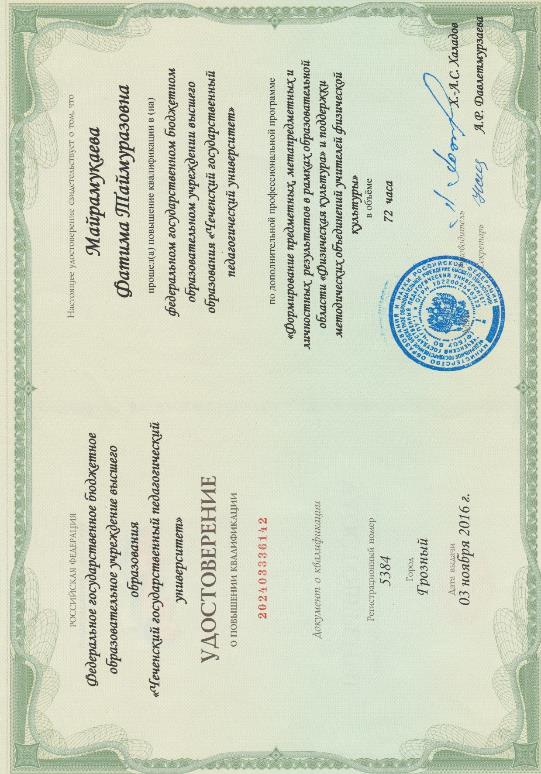 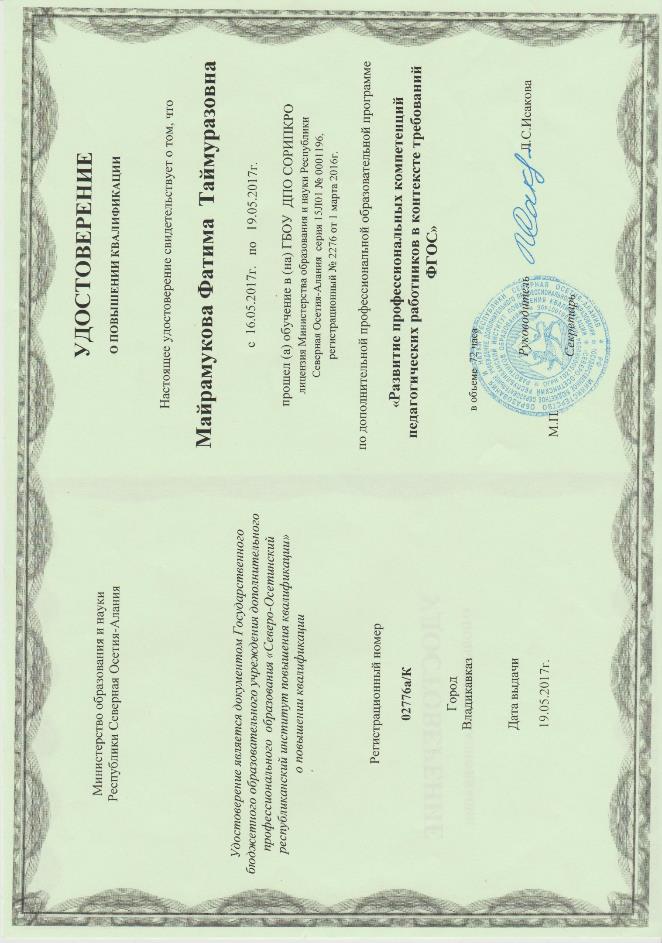 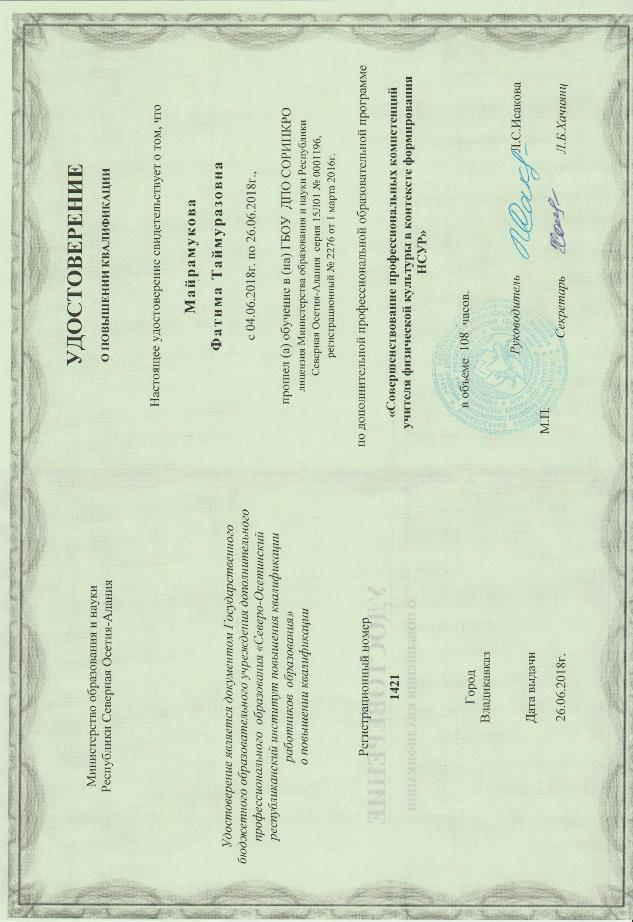 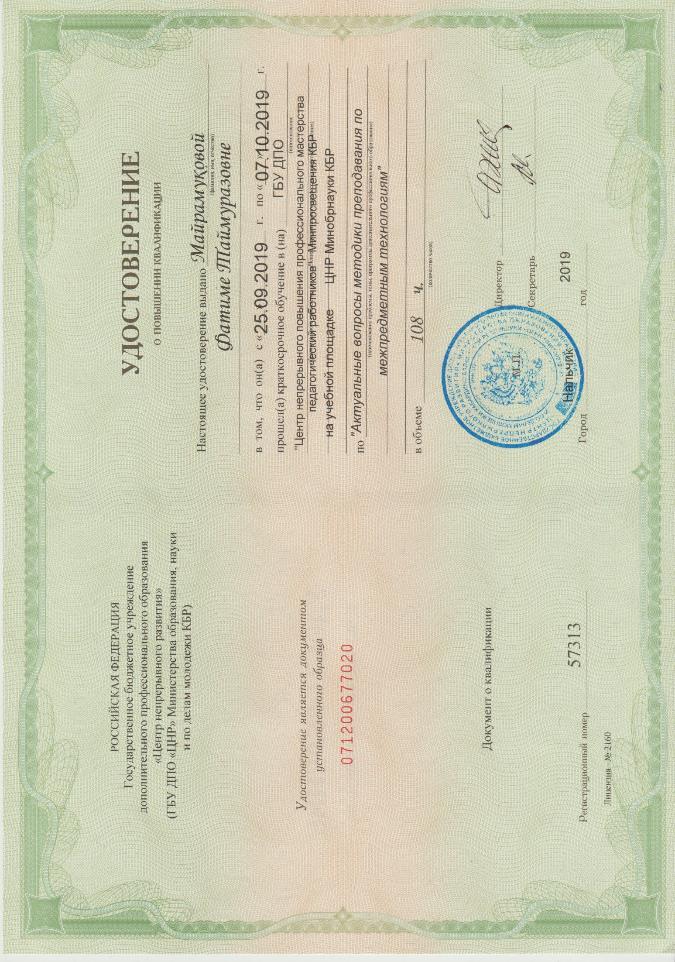 7Уровень сформированности информационно-технологической компетентности педагога.Справка № 142 от «04» марта 2020г.Врио директор МБОУ СОШ № 3им. Корневой Софьи Владимировны Дзугутова С.А.Системно использует мультимедийные и интерактивные технологии.Системно использует мультимедийные и интерактивные технологии.Системно использует мультимедийные и интерактивные технологии.Системно использует мультимедийные и интерактивные технологии. Является активным членом Интернет-сообщества  учителей.Системно использует мультимедийные и интерактивные технологии. Является активным членом Интернет-сообщества  учителей.Системно использует мультимедийные и интерактивные технологии. Является активным членом Интернет-сообщества  учителей.Системно использует мультимедийные и интерактивные технологии. Является активным членом Интернет-сообщества  учителей.Наличие разработанных электронных учебных материалов, опубликованных в сети Интернет и их внедрение в образовательное пространство.Наличие разработанных электронных учебных материалов, опубликованных в сети Интернет и их внедрение в образовательное пространство.Наличие разработанных электронных учебных материалов, опубликованных в сети Интернет и их внедрение в образовательное пространство.57Уровень сформированности информационно-технологической компетентности педагога.Справка № 142 от «04» марта 2020г.Врио директор МБОУ СОШ № 3им. Корневой Софьи Владимировны Дзугутова С.А.33344445555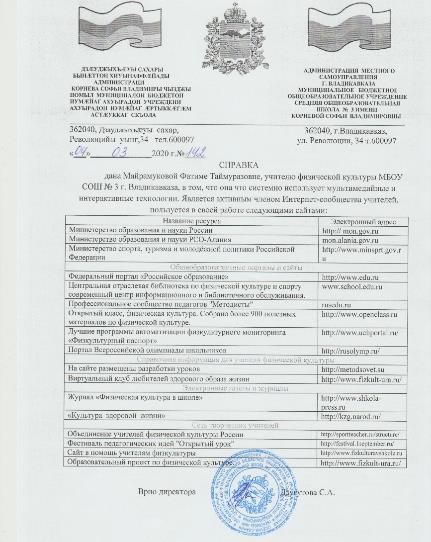 8Участие в инновационной или в экспериментальной деятельности, в работе стажировочных площадок.Приказ об участии № 396а от 08.11.2019г., Приказ об участие № 412 от 13.11.2019г.Справка № 216 от 04.03.2020г. проректор по научно-методической работе СОРИПКРО Т.Л. Тшиева.Муниципальный уровеньМуниципальный уровеньМуниципальный уровеньМуниципальный уровеньМуниципальный уровеньМуниципальный уровеньМуниципальный уровеньРегиональный уровеньРегиональный уровеньВсероссийский уровень68Участие в инновационной или в экспериментальной деятельности, в работе стажировочных площадок.Приказ об участии № 396а от 08.11.2019г., Приказ об участие № 412 от 13.11.2019г.Справка № 216 от 04.03.2020г. проректор по научно-методической работе СОРИПКРО Т.Л. Тшиева.111111122368Участие в инновационной или в экспериментальной деятельности, в работе стажировочных площадок.Приказ об участии № 396а от 08.11.2019г., Приказ об участие № 412 от 13.11.2019г.Справка № 216 от 04.03.2020г. проректор по научно-методической работе СОРИПКРО Т.Л. Тшиева.За участие в нескольких проектах, исследованиях, экспериментах одновременно +1 балл дополнительно (но не более 3 баллов)За участие в нескольких проектах, исследованиях, экспериментах одновременно +1 балл дополнительно (но не более 3 баллов)За участие в нескольких проектах, исследованиях, экспериментах одновременно +1 балл дополнительно (но не более 3 баллов)За участие в нескольких проектах, исследованиях, экспериментах одновременно +1 балл дополнительно (но не более 3 баллов)За участие в нескольких проектах, исследованиях, экспериментах одновременно +1 балл дополнительно (но не более 3 баллов)За участие в нескольких проектах, исследованиях, экспериментах одновременно +1 балл дополнительно (но не более 3 баллов)За участие в нескольких проектах, исследованиях, экспериментах одновременно +1 балл дополнительно (но не более 3 баллов)За участие в нескольких проектах, исследованиях, экспериментах одновременно +1 балл дополнительно (но не более 3 баллов)За участие в нескольких проектах, исследованиях, экспериментах одновременно +1 балл дополнительно (но не более 3 баллов)За участие в нескольких проектах, исследованиях, экспериментах одновременно +1 балл дополнительно (но не более 3 баллов)6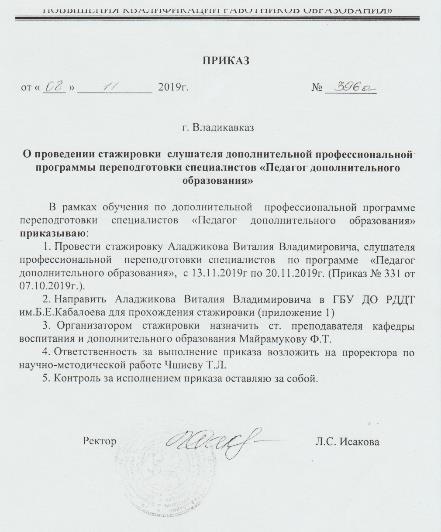 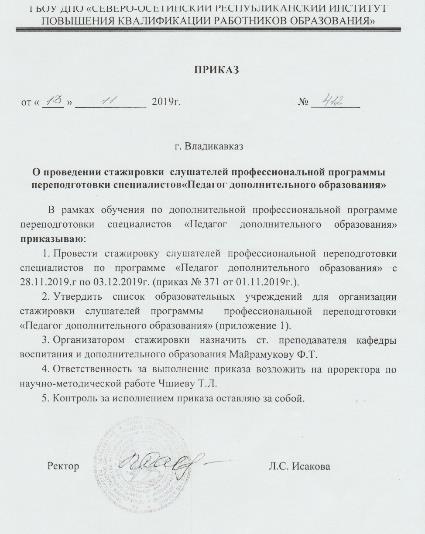 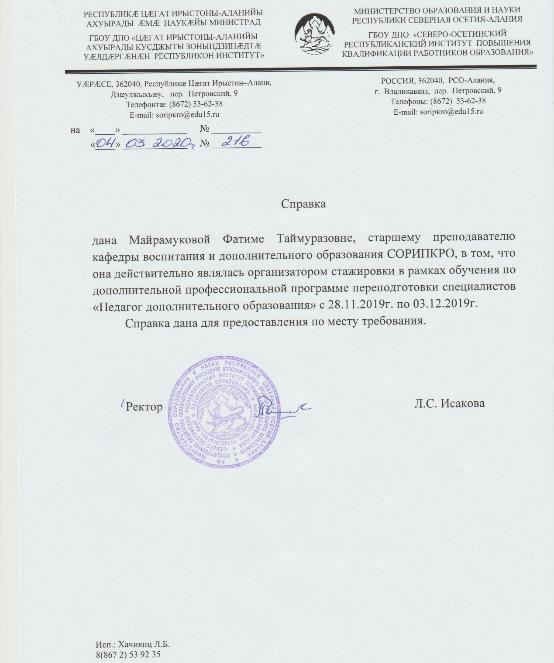 9Наличие обобщенного педагогического опыта и его диссеминация.Справка № 237 от 11.03.2020г. ректор СОРИПКРО Исакова Л.С.Уровень ОУМуниципальный уровеньМуниципальный уровеньМуниципальный уровеньМуниципальный уровеньМуниципальный уровеньРегиональный уровеньРегиональный уровеньРегиональный уровеньФедеральный уровень59Наличие обобщенного педагогического опыта и его диссеминация.Справка № 237 от 11.03.2020г. ректор СОРИПКРО Исакова Л.С.12222244455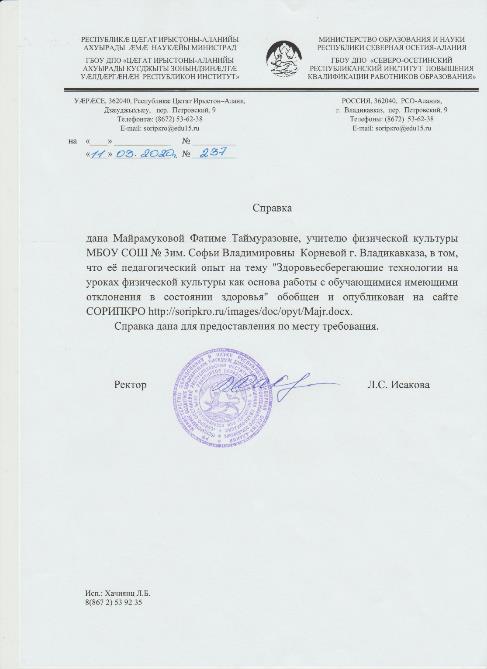 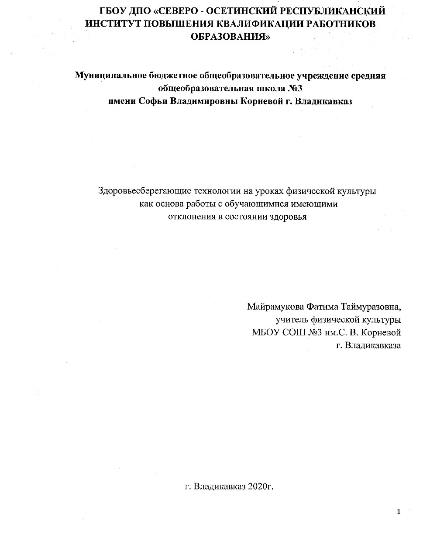 10Выступления на научно-практических конференциях, педчтениях.1. Всероссийский семинар, г. Москва, сертификат № 1364 от 7-8 ноября 2015г., 2. Научно-практический семинар, Сертификат от 20 ноября 2017г.,3. Круглый стол «Вопросы развития физической культуры, спорта и здоровья в системе школьного образования РСО-Алания 10.10.2019г.4. Научно-практическая конференция, сертификат от 20.11.2019г. Уровень ОУМуниципальный уровеньМуниципальный уровеньМуниципальный уровеньМуниципальный уровеньМуниципальный уровеньРегиональный уровеньРегиональный уровеньРегиональный уровеньФедеральный уровень810Выступления на научно-практических конференциях, педчтениях.1. Всероссийский семинар, г. Москва, сертификат № 1364 от 7-8 ноября 2015г., 2. Научно-практический семинар, Сертификат от 20 ноября 2017г.,3. Круглый стол «Вопросы развития физической культуры, спорта и здоровья в системе школьного образования РСО-Алания 10.10.2019г.4. Научно-практическая конференция, сертификат от 20.11.2019г. 2333334445810Выступления на научно-практических конференциях, педчтениях.1. Всероссийский семинар, г. Москва, сертификат № 1364 от 7-8 ноября 2015г., 2. Научно-практический семинар, Сертификат от 20 ноября 2017г.,3. Круглый стол «Вопросы развития физической культуры, спорта и здоровья в системе школьного образования РСО-Алания 10.10.2019г.4. Научно-практическая конференция, сертификат от 20.11.2019г. При наличии 2-х и более выступлений на муниципальном, региональном или всероссийском уровнях +1 балл дополнительно за каждое (но не более 3 баллов)При наличии 2-х и более выступлений на муниципальном, региональном или всероссийском уровнях +1 балл дополнительно за каждое (но не более 3 баллов)При наличии 2-х и более выступлений на муниципальном, региональном или всероссийском уровнях +1 балл дополнительно за каждое (но не более 3 баллов)При наличии 2-х и более выступлений на муниципальном, региональном или всероссийском уровнях +1 балл дополнительно за каждое (но не более 3 баллов)При наличии 2-х и более выступлений на муниципальном, региональном или всероссийском уровнях +1 балл дополнительно за каждое (но не более 3 баллов)При наличии 2-х и более выступлений на муниципальном, региональном или всероссийском уровнях +1 балл дополнительно за каждое (но не более 3 баллов)При наличии 2-х и более выступлений на муниципальном, региональном или всероссийском уровнях +1 балл дополнительно за каждое (но не более 3 баллов)При наличии 2-х и более выступлений на муниципальном, региональном или всероссийском уровнях +1 балл дополнительно за каждое (но не более 3 баллов)При наличии 2-х и более выступлений на муниципальном, региональном или всероссийском уровнях +1 балл дополнительно за каждое (но не более 3 баллов)При наличии 2-х и более выступлений на муниципальном, региональном или всероссийском уровнях +1 балл дополнительно за каждое (но не более 3 баллов)8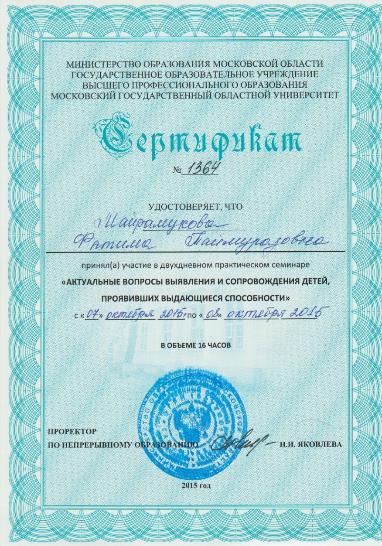 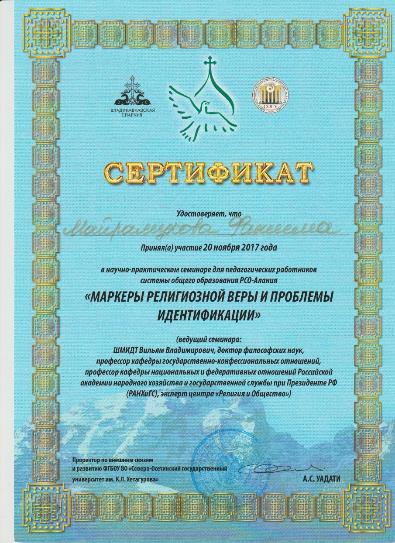 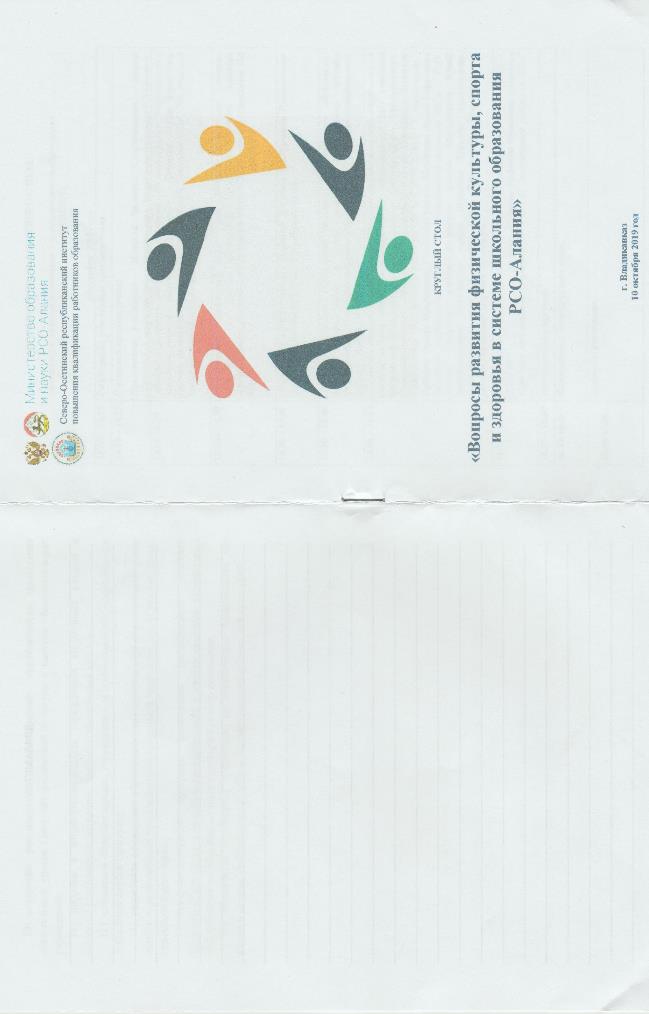 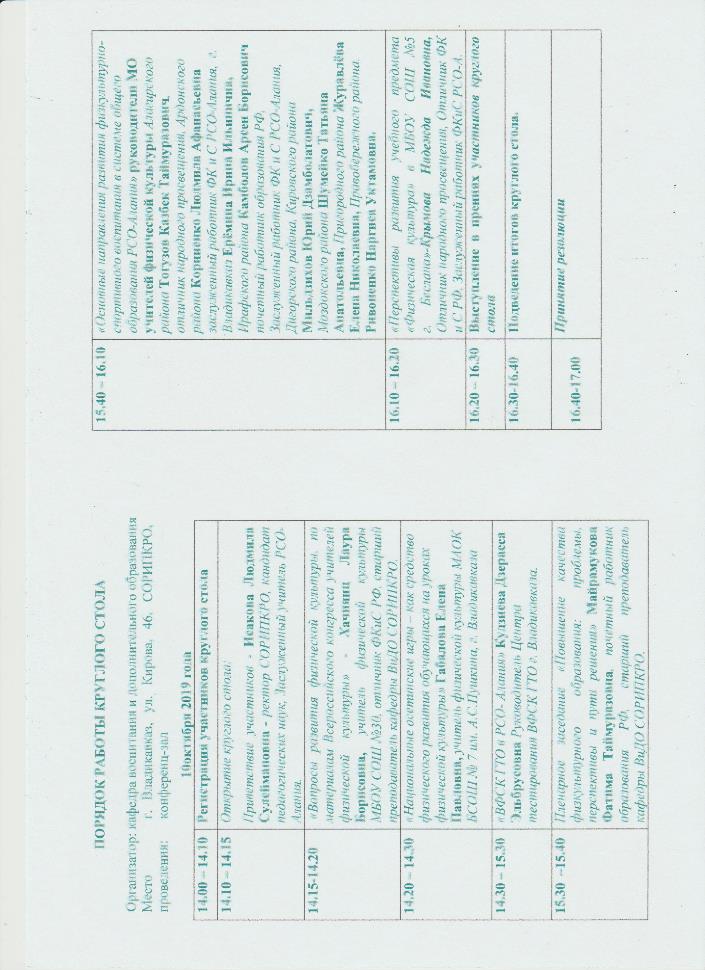 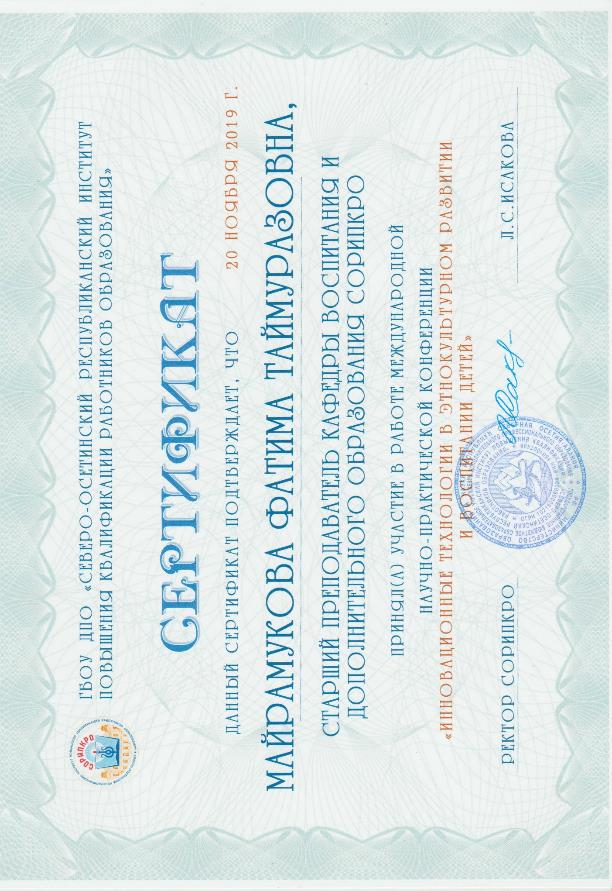 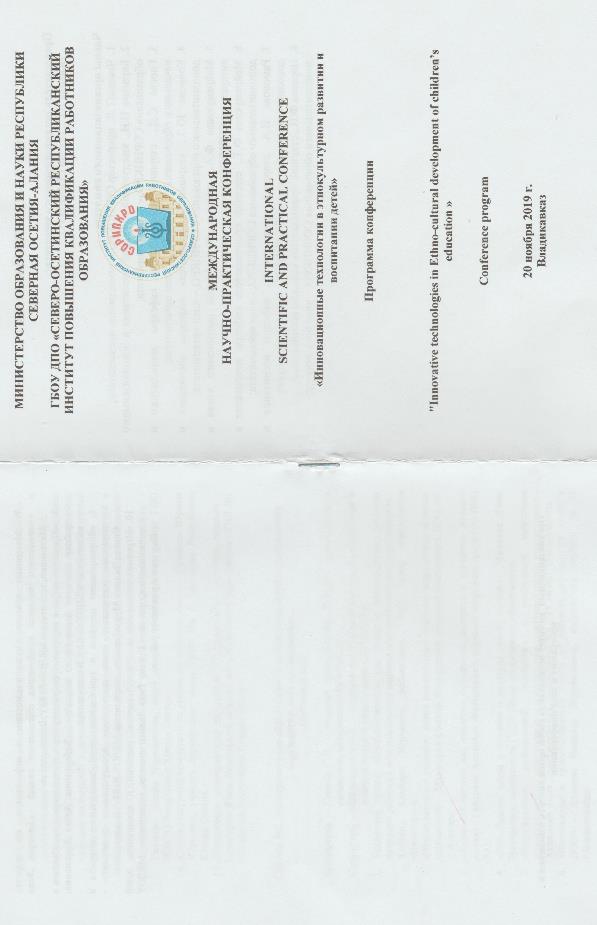 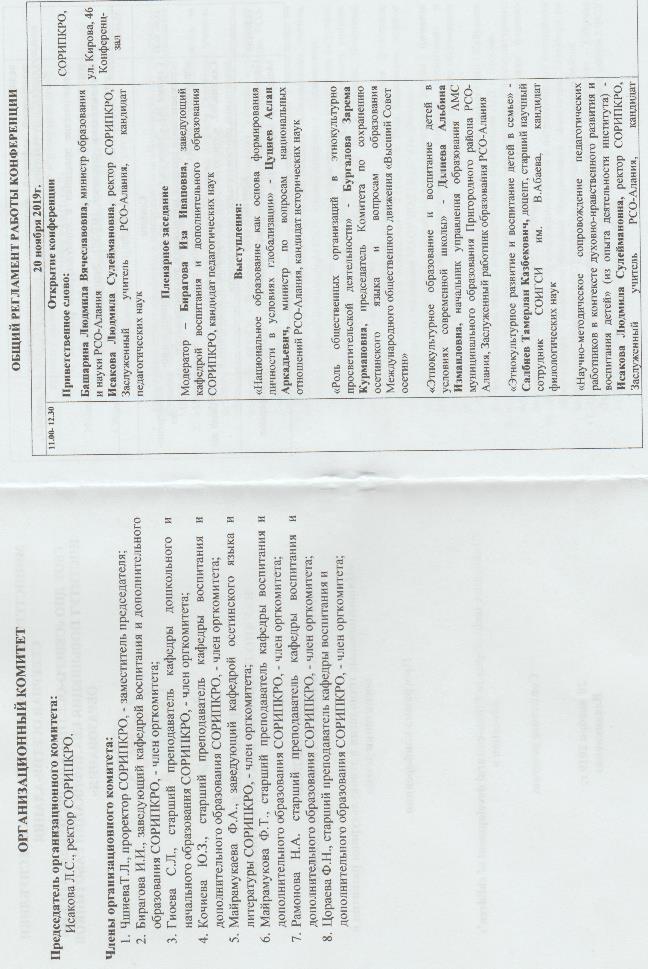 11Проведение открытых уроков, мастер-классов, выступления на постоянно действующих семинарах1. Справка № 569 от «25» июня 2019г., ректор СОРИПКРО Исакова Л.С.,2. Справка № 568 от «25» июня 2019г., ректор СОРИПКРО Исакова Л.С.,3. Справка № 566 от «25» июня 2019г., ректор СОРИПКРО Исакова Л.С.,4. Справка № 567 от «25» июня 2019г., ректор СОРИПКРО Исакова Л.С.Уровень ОУМуниципальный уровеньМуниципальный уровеньМуниципальный уровеньМуниципальный уровеньМуниципальный уровеньРегиональный уровеньРегиональный уровеньРегиональный уровеньФедеральный уровень1011Проведение открытых уроков, мастер-классов, выступления на постоянно действующих семинарах1. Справка № 569 от «25» июня 2019г., ректор СОРИПКРО Исакова Л.С.,2. Справка № 568 от «25» июня 2019г., ректор СОРИПКРО Исакова Л.С.,3. Справка № 566 от «25» июня 2019г., ректор СОРИПКРО Исакова Л.С.,4. Справка № 567 от «25» июня 2019г., ректор СОРИПКРО Исакова Л.С.14444455571011Проведение открытых уроков, мастер-классов, выступления на постоянно действующих семинарах1. Справка № 569 от «25» июня 2019г., ректор СОРИПКРО Исакова Л.С.,2. Справка № 568 от «25» июня 2019г., ректор СОРИПКРО Исакова Л.С.,3. Справка № 566 от «25» июня 2019г., ректор СОРИПКРО Исакова Л.С.,4. Справка № 567 от «25» июня 2019г., ректор СОРИПКРО Исакова Л.С.При наличии 2-х и более выступлений, мастер-классов на муниципальном, региональном или всероссийском уровнях +1 балл дополнительно за каждое (но не более 3 баллов)При наличии 2-х и более выступлений, мастер-классов на муниципальном, региональном или всероссийском уровнях +1 балл дополнительно за каждое (но не более 3 баллов)При наличии 2-х и более выступлений, мастер-классов на муниципальном, региональном или всероссийском уровнях +1 балл дополнительно за каждое (но не более 3 баллов)При наличии 2-х и более выступлений, мастер-классов на муниципальном, региональном или всероссийском уровнях +1 балл дополнительно за каждое (но не более 3 баллов)При наличии 2-х и более выступлений, мастер-классов на муниципальном, региональном или всероссийском уровнях +1 балл дополнительно за каждое (но не более 3 баллов)При наличии 2-х и более выступлений, мастер-классов на муниципальном, региональном или всероссийском уровнях +1 балл дополнительно за каждое (но не более 3 баллов)При наличии 2-х и более выступлений, мастер-классов на муниципальном, региональном или всероссийском уровнях +1 балл дополнительно за каждое (но не более 3 баллов)При наличии 2-х и более выступлений, мастер-классов на муниципальном, региональном или всероссийском уровнях +1 балл дополнительно за каждое (но не более 3 баллов)При наличии 2-х и более выступлений, мастер-классов на муниципальном, региональном или всероссийском уровнях +1 балл дополнительно за каждое (но не более 3 баллов)При наличии 2-х и более выступлений, мастер-классов на муниципальном, региональном или всероссийском уровнях +1 балл дополнительно за каждое (но не более 3 баллов)10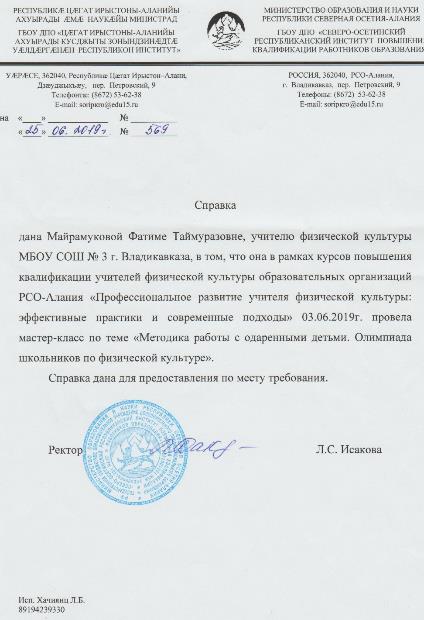 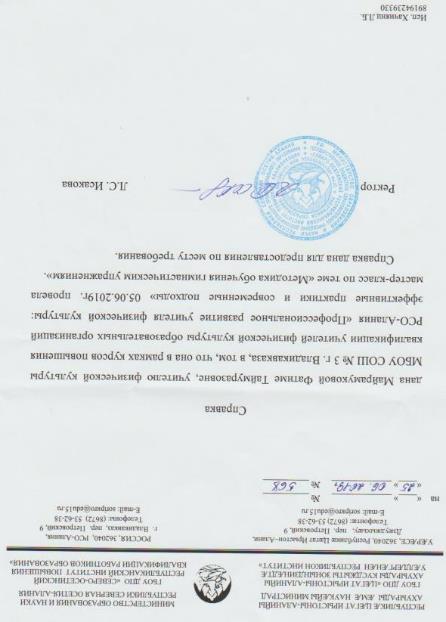 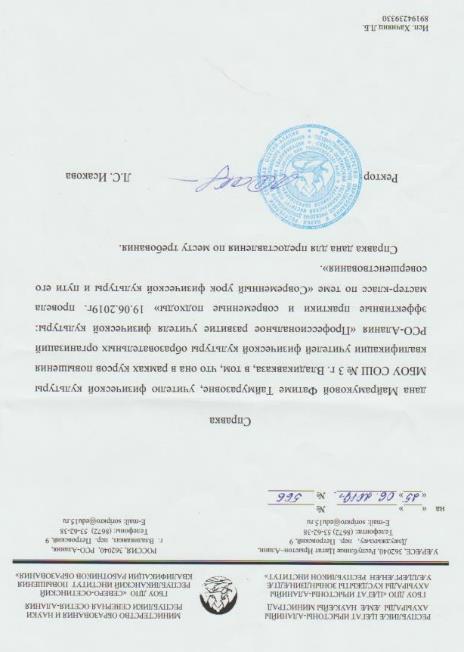 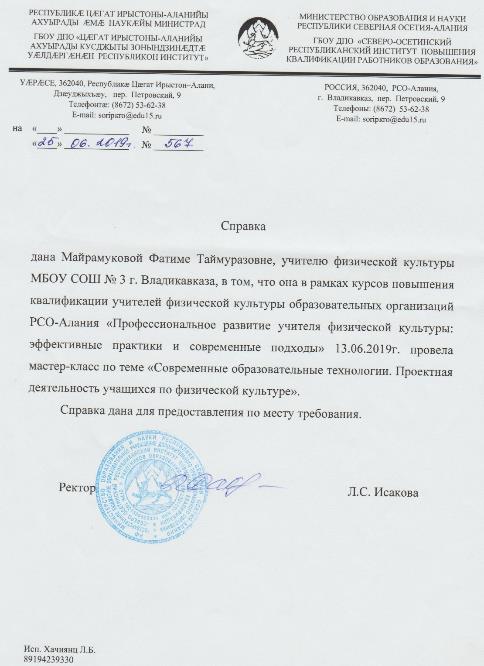 VАктивное участие в работе методических объединений педагогических работников организаций, в разработке программно-методического сопровождения образовательного процесса, профессиональных конкурсах.Активное участие в работе методических объединений педагогических работников организаций, в разработке программно-методического сопровождения образовательного процесса, профессиональных конкурсах.Активное участие в работе методических объединений педагогических работников организаций, в разработке программно-методического сопровождения образовательного процесса, профессиональных конкурсах.Активное участие в работе методических объединений педагогических работников организаций, в разработке программно-методического сопровождения образовательного процесса, профессиональных конкурсах.Активное участие в работе методических объединений педагогических работников организаций, в разработке программно-методического сопровождения образовательного процесса, профессиональных конкурсах.Активное участие в работе методических объединений педагогических работников организаций, в разработке программно-методического сопровождения образовательного процесса, профессиональных конкурсах.Активное участие в работе методических объединений педагогических работников организаций, в разработке программно-методического сопровождения образовательного процесса, профессиональных конкурсах.Активное участие в работе методических объединений педагогических работников организаций, в разработке программно-методического сопровождения образовательного процесса, профессиональных конкурсах.Активное участие в работе методических объединений педагогических работников организаций, в разработке программно-методического сопровождения образовательного процесса, профессиональных конкурсах.Активное участие в работе методических объединений педагогических работников организаций, в разработке программно-методического сопровождения образовательного процесса, профессиональных конкурсах.Активное участие в работе методических объединений педагогических работников организаций, в разработке программно-методического сопровождения образовательного процесса, профессиональных конкурсах.Активное участие в работе методических объединений педагогических работников организаций, в разработке программно-методического сопровождения образовательного процесса, профессиональных конкурсах.12Публикация методических материалов (авторских программ, методических разработок, статей, пособий и др.).Рецензия и выходные данные на публикацию.Ссылка на интернет-публикацию..(не менее 3-х публикацийМуниципальный уровеньМуниципальный уровеньМуниципальный уровеньМуниципальный уровеньРегиональный уровеньРегиональный уровеньРегиональный уровеньРегиональный уровеньВсероссийский или международный уровеньВсероссийский или международный уровень512Публикация методических материалов (авторских программ, методических разработок, статей, пособий и др.).Рецензия и выходные данные на публикацию.Ссылка на интернет-публикацию..(не менее 3-х публикаций33334444555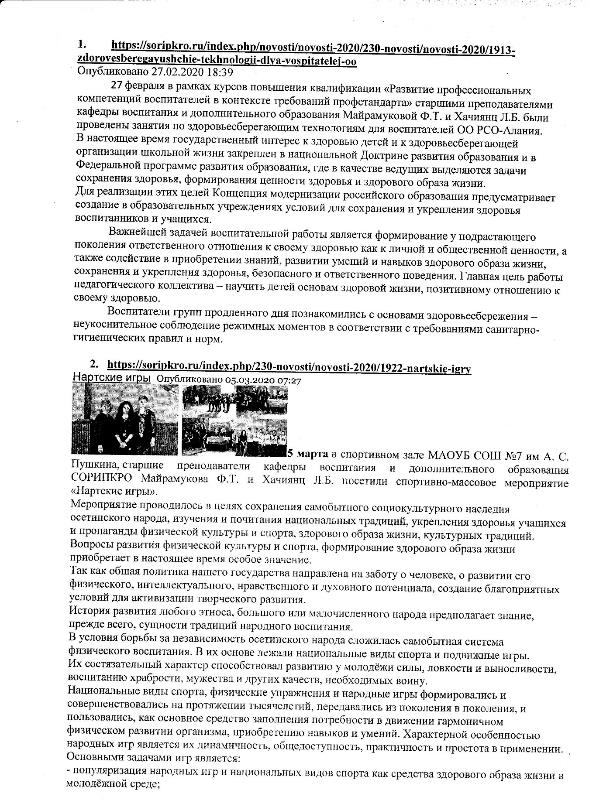 13Общественная и профессиональная активность педагога в качестве эксперта, члена жюри конкурса, участие в работе предметных комиссий, руководство методическим объединением.1. Приказ № 139 от 13.02.2017г. Министр образования и науки РСО- Алания Азимова И.С.,2. Благодарность 2017г.ОГФСО «Юность России» председатель А.М.Абаев, 3. Благодарность 2019г.ОГФСО «Юность России» председатель А.М.Абаев,4. Справка от 21.05.2019г. председатель ОГФСО «Юность России» РСО-А, Цорионов С.Т.Уровень ОУУровень ОУМуниципальный уровеньМуниципальный уровеньРегиональный уровеньРегиональный уровеньРегиональный уровеньРегиональный уровеньФедеральный уровеньФедеральный уровень513Общественная и профессиональная активность педагога в качестве эксперта, члена жюри конкурса, участие в работе предметных комиссий, руководство методическим объединением.1. Приказ № 139 от 13.02.2017г. Министр образования и науки РСО- Алания Азимова И.С.,2. Благодарность 2017г.ОГФСО «Юность России» председатель А.М.Абаев, 3. Благодарность 2019г.ОГФСО «Юность России» председатель А.М.Абаев,4. Справка от 21.05.2019г. председатель ОГФСО «Юность России» РСО-А, Цорионов С.Т.22334444555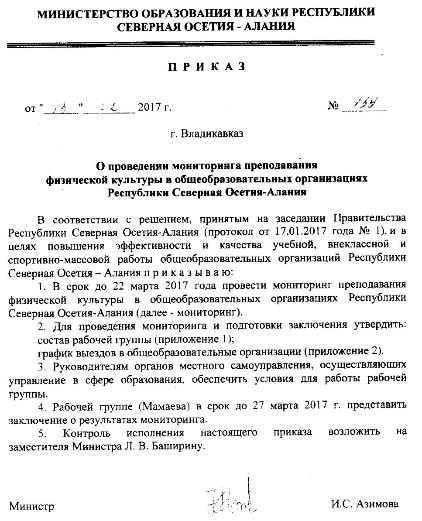 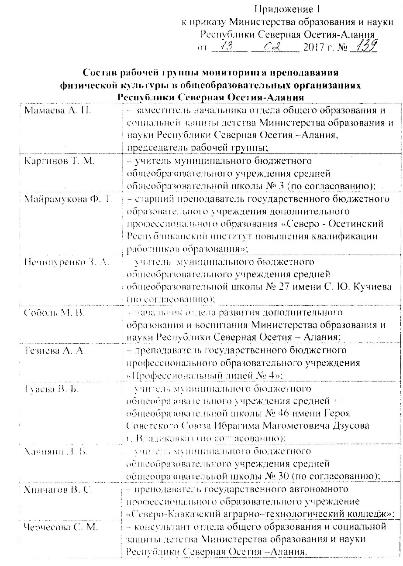 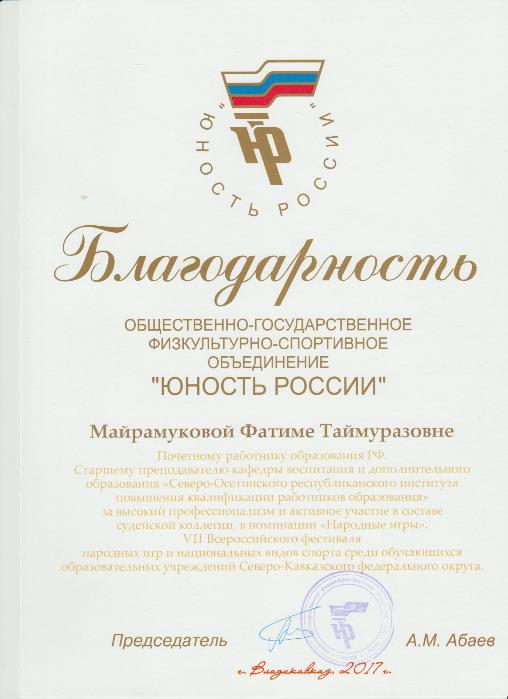 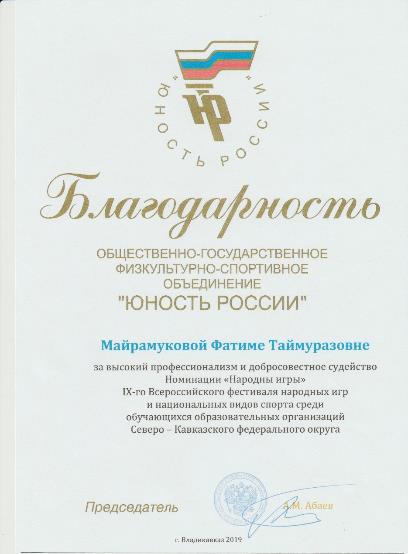 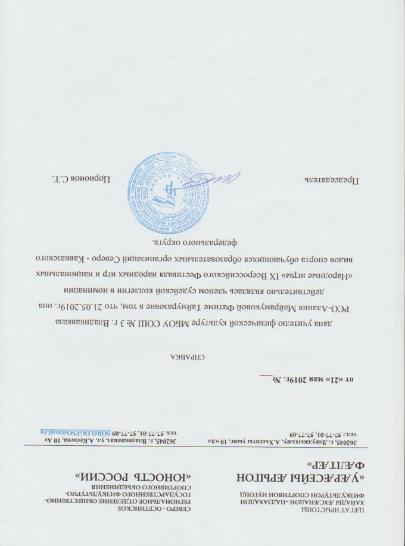 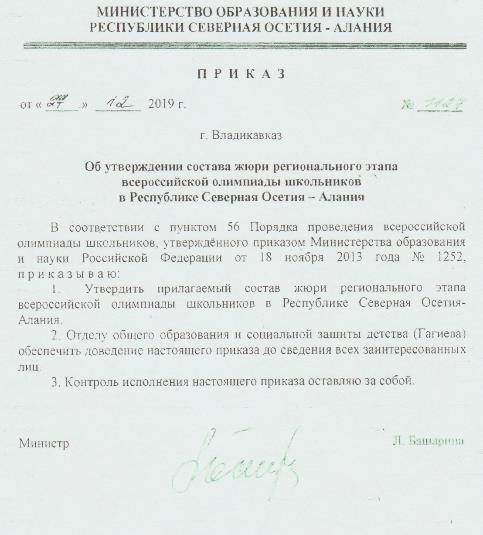 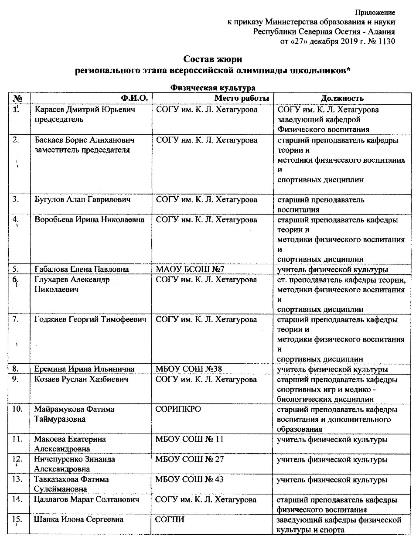 14**Победители и призеры профессиональных конкурсов, рекомендованных Минобрнауки РФ,  Минобрнауки РСО-Алания, Профсоюзными и иными общественными организациями Грамоты президента СОФСБ Хадонова А.А. 2016г., 2017г, 2018г. Конкурс «Самый классный физрук».Муниципальный уровеньМуниципальный уровеньМуниципальный уровеньМуниципальный уровеньРегиональный уровеньРегиональный уровеньРегиональный уровеньРегиональный уровеньФедеральный уровень Федеральный уровень 514**Победители и призеры профессиональных конкурсов, рекомендованных Минобрнауки РФ,  Минобрнауки РСО-Алания, Профсоюзными и иными общественными организациями Грамоты президента СОФСБ Хадонова А.А. 2016г., 2017г, 2018г. Конкурс «Самый классный физрук».3333444455514**Победители и призеры профессиональных конкурсов, рекомендованных Минобрнауки РФ,  Минобрнауки РСО-Алания, Профсоюзными и иными общественными организациями Грамоты президента СОФСБ Хадонова А.А. 2016г., 2017г, 2018г. Конкурс «Самый классный физрук».Участие на любом уровне 1 балл.Участие на любом уровне 1 балл.Участие на любом уровне 1 балл.Участие на любом уровне 1 балл.Участие на любом уровне 1 балл.Участие на любом уровне 1 балл.Участие на любом уровне 1 балл.Участие на любом уровне 1 балл.Участие на любом уровне 1 балл.Участие на любом уровне 1 балл.5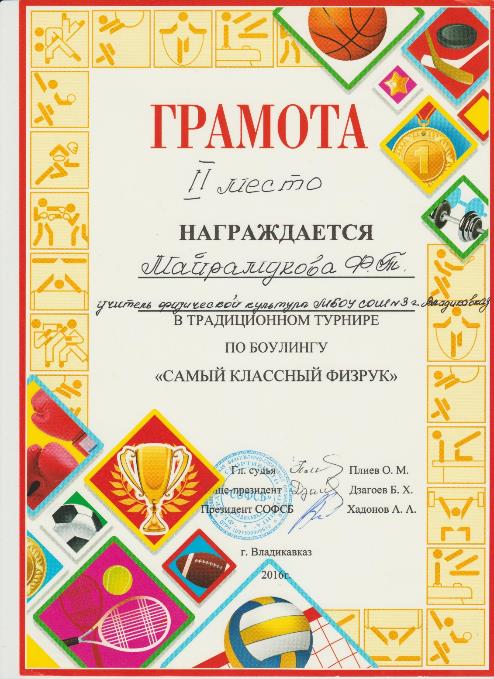 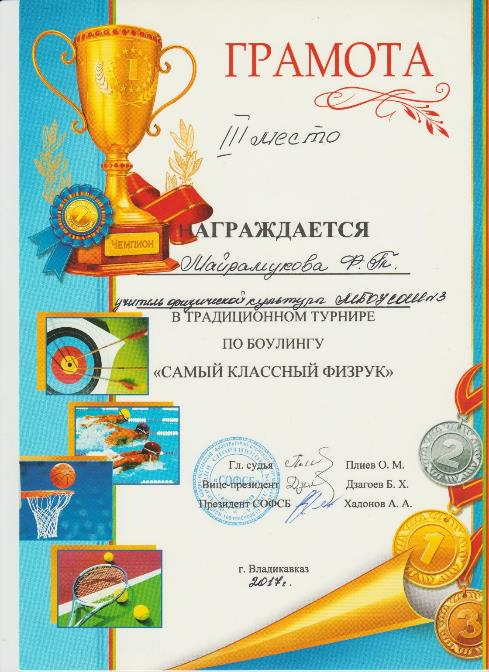 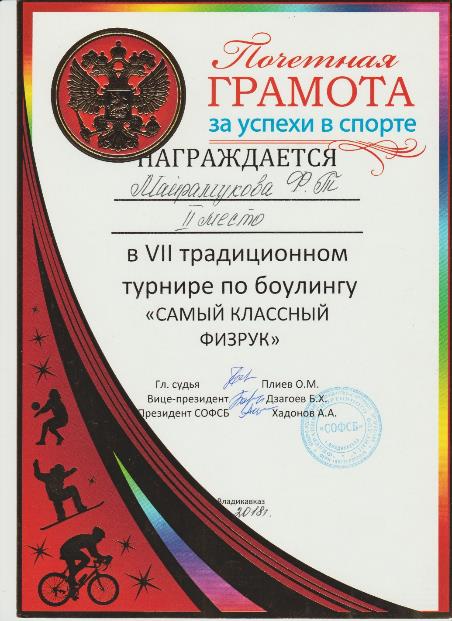 Всего: 125Всего: 125Всего: 125Всего: 125Всего: 125Всего: 125Всего: 125Всего: 125Всего: 125Всего: 125